ΕΤΗΣΙΑ ΕΚΘΕΣΗ 2019Γραφείου Οικονομικών και Εμπορικών Υποθέσεων μπακουΚΕΦΑΛΑΙΟ Α΄1. ΓΕΩΓΡΑΦΙΑΤο Αζερμπαϊτζάν συγκαταλέγεται ανάμεσα στις τρεις χώρες του Νότιου Καυκάσου και εκτείνεται κατά μήκος της δυτικής ακτής της Κασπίας Θάλασσας. Η χώρα έχει έκταση 86,6 χιλ. τετραγωνικών χιλιομέτρων (12% δάση, 4,5% υδάτινες επιφάνειες, 55% αγροτικές καλλιέργειες και 28,5% άλλες επιφάνειες). Μεγάλο μέρος της Κασπίας Θάλασσας ανήκει στο Αζερμπαϊτζάν. Η χώρα τοποθετείται στο γεωγραφικό μήκος 44’ και 52’ ανατολικά και 38’ και 42’ βόρεια ενώ η πρωτεύουσα  Μπακού βρίσκεται στον 40ο παράλληλο.Το Αζερμπαϊτζάν συνορεύει νότια με το Ιράν (765 χλμ συνοριακή γραμμή), βόρεια με τη Ρωσία (390 χλμ), βορειοδυτικά με τη Γεωργία (480 χλμ) και δυτικά με την Αρμενία (1.007 χλμ) και -μόνον ο θύλακας Ναχιτσεβάν- με την Τουρκία (10 χλμ).Στο Αζερμπαϊτζάν παρατηρούνται 9 από τις 11 υπάρχουσες κλιματικές ζώνες του πλανήτη, έχοντας στο βορά την οροσειρά του Καυκάσου με αλπικό κλίμα, ενδιάμεσα ηπειρωτικές κλιματολογικές συνθήκες, στέπες, ερήμους, εύκρατη ζώνη στα παράλια της Κασπίας και καταλήγοντας στο νότο, όπου επικρατούν υποτροπικές συνθήκες. 2. ΠΟΛΙΤΙΚΟ ΣΥΣΤΗΜΑΣτη Δημοκρατία του Αζερμπαϊτζάν υφίστανται τρεις μορφές εξουσίας: -  Εκτελεστική, η οποία ασκείται από τον Πρόεδρο κ. Ιλχάμ Αλίγιεφ ο οποίος κυβερνά συνεχώς από  το 2003 (το 2018 και μετά από σχετική τροποποίηση του Συντάγματος, ο κ. Αλίγιεφ εξελέγη για τέταρτη συνεχόμενη θητεία, αυτή τη φορά επταετή και επομένως θα παραμείνει ως το 2025). -  Νομοθετική, η οποία ασκείται από το Κοινοβούλιο με 125 βουλευτές - Δικαστική, η οποία στο υψηλότερο επίπεδο ασκείται από το Ανώτατο Δικαστήριο. 3. ΔΙΟΙΚΗΤΙΚΗ ΟΡΓΑΝΩΣΗ ΚΑΙ ΔΗΜΟΓΡΑΦΙΚΑ ΣΤΟΙΧΕΙΑΟ πληθυσμός της χώρας (περί τα 10 εκατ. στα τέλη του 2019) κατανέμεται σε αστικό και αγροτικό πληθυσμό. Οι αστικές περιοχές περιλαμβάνουν τις πόλεις και τους οικισμούς, οι υπόλοιπες θεωρούνται αγροτικές περιοχές. Το Αζερμπαϊτζάν διοικητικά αποτελείται από: 78 πόλεις, 14 περιφέρειες πόλεων, 10 οικονομικές περιοχές, 66 περιφέρειες, 257 οικισμούς, 4.255 αγροτικούς οικισμούς και την αυτόνομη Δημοκρατία του Ναχιτσεβάν. Πολιτικό, οικονομικό και βιομηχανικό κέντρο της χώρας είναι η πρωτεύουσα Μπακού, με πληθυσμό άνω των 3,5 εκατομμυρίων. Άλλες μεγάλες πόλεις είναι  η Ganja, βιομηχανικό και αγροτικό κέντρο στο δυτικό Αζερμπαϊτζάν με 313.000 κατοίκους, το Sumgayit με 265.000 κατοίκους, το δεύτερο μεγαλύτερο βιομηχανικό κέντρο της χώρας, μετά το Μπακού, με έμφαση στην μεταλλουργία, χημική βιομηχανία και στα πετρελαιοειδή, και το  Lankaran με 240.000 κατοίκους, αγροτικό κέντρο  στο νότο της χώρας. Το ποσοστό του αστικού πληθυσμού είναι περίπου 54% επί του συνολικού πληθυσμού και του αγροτικού 46%. Ο οικονομικά ενεργός πληθυσμός αυξήθηκε σημαντικά τα τελευταία έτη: από 4.380.000 στο τέλος του 2005 έφτασε τα 5.190.000 στο τέλος του 2019, εκ των οποίων 4.938.000 ήταν απασχολούμενοι και 252.000 άνεργοι. Εκτός από τους Αζέρους του Αζερμπαϊτζάν, υπάρχει και μεγάλη διασπορά στο Ιράν, όπου υπολογίζεται, ότι ζουν 15 έως 25 εκατομμύρια Αζέροι στο βόρειο τμήμα του με επίκεντρο την Ταυρίδα (Ταμπρίς). Αν και δεν υπάρχουν επιβεβαιωμένα επίσημα στοιχεία, η διασπορά αυτή συμμετέχει και στην οικονομική ζωή του Αζερμπαϊτζάν, επενδύοντας, κυρίως, στην αγορά ακινήτων στο Μπακού.4. ΛΟΙΠΑ ΣΤΟΙΧΕΙΑΗ επίσημη γλώσσα του Αζερμπαϊτζάν είναι η αζέρικη, η οποία ανήκει στην οικογένεια των τουρκικών γλωσσών. Στην χώρα ομιλείται επίσης σε σημαντικό βαθμό και η ρωσική γλώσσα, ενώ ελάχιστα διαδεδομένες είναι οι λοιπές διεθνείς γλώσσες. Η επίσημη ώρα της χώρας είναι +3 ώρες Γκρίνουϊτς και οι αζέρικες ηλεκτρονικές διευθύνσεις έχουν την κατάληξη .az. Ο τηλεφωνικός κωδικός διεθνών κλήσεων της χώρας είναι +994 και το επίσημο εθνικό νόμισμα είναι το Μανάτ (ΑΖΝ). ΚΕΦΑΛΑΙΟ Β΄1. Βασικοι Οικονομικοι δεικτεσΠΗΓΕΣ:  Στατιστική Υπηρεσία Αζερμπαϊτζάν, Κεντρική Τράπεζα Αζερμπαϊτζάν,              IMF, World Bank, UNCTAD2. ΕΠΙΣΚΟΠΗΣΗ ΤΗΣ ΟΙΚΟΝΟΜΙΑΣΤο Αζερμπαϊτζάν δεν είναι πλούσια χώρα, όπως προδιαθέτουν η σχετική επίφαση πλούτου που παρατηρείται στην πρωτεύουσα Μπακού και γεγονότα επικοινωνιακού χαρακτήρα (Eurovision, formula 1 κλπ). Ο διαθέσιμος πλούτος και κατ΄επέκταση η καταναλωτική δυνατότητα συγκεντρώνεται στα 40-50.000 μέλη της άρχουσας τάξεως (δηλαδή το 0,5% του πληθυσμού). Σε ένα καθεστώς ημικρατικής οικονομίας κυριαρχούν μονοπώλια και ολιγοπώλια, με ισχυρές διασυνδέσεις και αλληλεξαρτήσεις από το συγκεντρωτικό πολιτικοοικονομικό σύστημα.Tα οικονομικά κριτήρια δεν είναι τα μόνα, τα οποία λαμβάνονται υπόψη από τους αποφασίζοντες π.χ. κρατικές εταιρείες τύπου SOCAR- και, τελικά, μόνον οι χώρες με αυξημένο «ειδικό βάρος» και προνομιακές σχέσεις απολαμβάνουν επαρκή οικονομική και εμπορική διείσδυση (market penetration).Η χώρα διαθέτει σημαντικές πλουτοπαραγωγικές πηγές και κομβική για την ευρύτερη περιοχή γεωγραφική θέση. Υπάρχουν αξιόλογα αποθέματα πετρελαίου, φυσικού αερίου και βωξίτη, ενώ εντατικές είναι οι προσπάθειες τη τελευταία δεκαετία για ανάπτυξη του μη πετρελαϊκού τομέα. Αρχής γενομένης από τη λειτουργία των αγωγών πετρελαίου BTC και αερίου SCP, η χώρα αποτελεί τυπική περίπτωση «κράτους-εισοδηματία» (rentier state). Τα κράτη-εισοδηματίες στηρίζονται σε μια εξωτερική, ως προς την κυρίως οικονομική δραστηριότητα, πρόσοδο - εξαγωγές υδρογονανθράκων στην περίπτωση του Αζερμπαϊτζάν - εις βάρος όλων των υπόλοιπων κλάδων της οικονομίας. Επί μία ολόκληρη δεκαετία, ήτοι από το 2005 (έτος ολοκλήρωσης του εξαγωγικού αγωγού πετρελαίου BTC) έως και το 2014, οι ρυθμοί ανάπτυξης της οικονομίας ήσαν από τους υψηλότερους παγκοσμίως. Από τα τέλη του 2014 έως και το 2016 η χώρα βίωσε, ωστόσο, επιδείνωση όλων των βασικών μακροοικονομικών μεγεθών οφειλόμενη στη μείωση των πετρελαϊκών τιμών. Το 2015 υπήρξε μια δύσκολη χρονιά, με δύο υποτιμήσεις του ΑΖΝ και ασθενική ανάπτυξη 1,1%. Το 2016, κατεγράφη ύφεση (αρνητικός ρυθμός ανάπτυξης) -3,1%. Η επάνοδος των διεθνών τιμών του αργού σε αποδεκτά επίπεδα εντός του 2017 είχε ως αποτέλεσμα, να παραμείνει το  ΑΕΠ στάσιμο σε σχέση με το 2016, αλλά μόνο λόγω της δραματικής αύξησης των εξαγωγών πετρελαίου κατά 51% (από τα 9,14 δις στα 13,81 δις USD). Επομένως, στην πράξη, η λοιπή οικονομική δραστηριότητα μειώθηκε. Η απαξίωση του εθνικού νομίσματος (ΑΖΝ) μετά τις δύο δραματικές υποτιμήσεις του 2015, εξακολουθεί να αποτελεί σημαντικό πρόβλημα για τον πληθυσμό, αν και, μετά την άνοιξη του 2017, το ΑΖΝ σταθεροποιήθηκε έναντι του USD, με ισοτιμία περίπου 1 USD προς 1,70 ΑΖΝ. Το 2018 το ΑΕΠ της χώρας διαμορφώθηκε σε 80 περίπου δις Μανάτ (46,9 δις USD) σημειώνοντας  αύξηση 1,4%, κυρίως λόγω της ανόδου των διεθνών τιµών του αργού (η τιμή του διαμορφώθηκε στην διάρκεια του 2018 σε 71 δολλάρια/βαρέλι έναντι αρχικής πρόβλεψης για 45 δολάρια) και της επεκτατικής δημοσιονομικής πολιτικής. Το 2019, σύμφωνα με την αζέρικη Στατιστική Υπηρεσία,  το ΑΕΠ της χώρας διαμορφώθηκε σε 81,6 περίπου δις Μανάτ (48,1 δις USD) σημειώνοντας  αύξηση 2,2%, κυρίως λόγω αύξησης του μη πετρελαϊκού τομέα κατά 3,5%.Το κατά κεφαλήν ΑΕΠ, το οποίο το 2014 ήταν 7.990 USD (ιστορικό υψηλό), διαμορφώθηκε το 2019 σε 4.851 USD έναντι 4.780 το 2018 και 4.198 USD το 2017. Γενικότερα  πρέπει να σημειωθεί, ότι το Αζερµπαϊτζάν έχει πλέον παύσει -ήδη από το 2015- να είναι χώρα «µεσαίου κατά κεφαλήν εισοδήµατος» και βρίσκεται στην κατηγορία των χωρών «χαµηλού κατά κεφαλήν εισοδήµατος», σύµφωνα µε τα διεθνώς αποδεκτά standards της UNCTAD.Το 2019 σημειώθηκε αύξηση σε όλους σχεδόν τους παραγωγικούς τομείς, με εξαίρεση τον κατασκευαστικό τομέα. Στην διαμόρφωση του ΑΕΠ συμμετείχε κατά 41,4% ο βιομηχανικός τομέας, ο αγροτικός τομέας κατά 5,7%  και κατά το υπόλοιπο ο τομέας των υπηρεσιών. Ο πληθωρισμός ανήλθε σε 2,6%.Λίαν σημαντικός παράγοντας διαμόρφωσης του ΑΕΠ την τελευταία δεκαετία, όπως προαναφέρθηκε,  υπήρξαν οι άμεσες μεταβιβάσεις εκ μέρους του SOFAZ (State Oil Fund) προς τον κρατικό προϋπολογισμό, ήτοι η μαζική εισροή «πετροδολαρίων» στην οικονομία. Το SOFAZ ιδρύθηκε με νόμο το 1999, άρχισε να λειτουργεί το 2001 και ξεκίνησε τις άμεσες μεταβιβάσεις στον προϋπολογισμό - αρχικά σε πολύ χαμηλά επίπεδα - το 2003. Από μόλις 585 εκ. ΑΖΝ το 2007 οι μεταβιβάσεις πολύ γρήγορα εκτοξεύθηκαν και ανήλθαν στο ιστορικό υψηλό των 11,35 δις  το 2013. Μετά τη σημαντική μείωσή τους κατά την τετραετία 2014-17, το 2018 ήταν εκ νέου χρονιά ανόδου και οι μεταβιβάσεις ανήλθαν σε 11 δις ΑΖΝ. Το 2019 οι εν λόγω μεταβιβάσεις ανήλθαν σε 11,3 δις ΑΖΝ και αποτέλεσαν το 50,4% του συνόλου των κρατικών εσόδων, έναντι 49% στο αντίστοιχο περυσινό διάστημα. Κατά την τριετία 2012 μέχρι 2014 ο δείκτης τιμών καταναλωτή ήταν πολύ χαμηλός στο ρυθμό ανόδου του, όμως οι δύο υποτιμήσεις του ΑΖΝ το 2015 μετέβαλαν άρδην την κατάσταση. Η χώρα έκτοτε βιώνει το λεγόμενο «εισαγόμενο πληθωρισμό», λόγω του ότι πάρα πολλά είδη -ακόμη και πρώτης ανάγκης- εισάγονται. Συμπερασματικά, τη διετία 2016-17 η πάλαι ποτέ κραταιά οικονομία γνώρισε ημέρες στασιμοπληθωρισμού, δηλαδή συνδυασμού ύφεσης και υψηλού πληθωρισμού, για πρώτη φορά μετά από πολλά έτη. Το 2019 ο πληθωρισμός διαμορφώθηκε σε 2,6% σύμφωνα με τα επίσημα στατιστικά, ενώ ανεξάρτητες ανεπίσημες πηγές τον υπολογίζουν σε 6,7%.Από την 1η Ιανουαρίου 2006 το εθνικό νόμισμα του Αζερμπαϊτζάν (ΑΖΜ) αντικαταστάθηκε από το Νέο Μανάτ (ΑΖΝ). Η ισοτιμία του εθνικού νομίσματος με το $ ΗΠΑ διατηρήθηκε «κλειδωμένη» σε σταθερό επίπεδο με μέσο όρο 1 $ ΗΠΑ= 0,7845 ΑΖΝ από το 2011 μέχρι και τις αρχές του 2015. Οι δύο υποτιμήσεις του ΑΖΝ το 2015, όμως, και η συνακόλουθη διολίσθηση διαμόρφωσαν την ισοτιμία, στα μέσα του 2018, στα επίπεδα του 1 $ ΗΠΑ = 1,70 ΑΖΝ. Λογαριασμοί σε συνάλλαγμα όχι μόνο επιτρέπονται, αλλά αποτελούν και τον κανόνα. Για όλα τα φυσικά πρόσωπα που κατοικούν στη χώρα, ασχέτως υπηκοότητας, υπάρχει ανώτατο ημερήσιο όριο 1.000 $ στα εμβάσματα προς το εξωτερικό (εξαιρούνται μόνον οι υπάλληλοι διπλωματικών αποστολών) και όχι πάνω από 10.000 $ μηνιαίως. Η σε φυσική μορφή εξαγωγή μεγαλύτερων ποσών -μέχρι το ανώτατο όριο των 50.000 $- επιτρέπεται μόνο με την προσκόμιση απόδειξης, ότι τα χρήματα αυτά είχαν προηγουμένως εισαχθεί στη χώρα. Απαγορεύεται απολύτως η εξαγωγή, σε φυσική μορφή, συναλλάγματος ύψους άνω των 50.000 $. 3. ΔΟΜΗ ΤΗΣ ΟΙΚΟΝΟΜΙΑΣ3.1 ΒΙΟΜΗΧΑΝΙΚΟΣ ΤΟΜΕΑΣΟ βιομηχανικός τομέας συμμετέχει κατά 41,4% στην διαμόρφωση του ΑΕΠ και κατά 14% στην απασχόληση του εργατικού δυναμικού. Οι κύριοι κλάδοι της βιομηχανίας είναι παραγωγή πετρελαίου και φυσικού αερίου  (35,2% του συνόλου της βιομηχανικής παραγωγής), χαλυβουργία, χημική βιομηχανία και πετρελαιοειδή. Πετρελαϊκός τομέαςΜετά την ανακήρυξη της ανεξαρτησίας, το 1991, η ενεργειακή πολιτική του Αζερμπαϊτζάν διαμορφώθηκε με διττό σκοπό: α) σε οικονομικό-εμπορικό επίπεδο, την αύξηση των εσόδων από την καλύτερη δυνατή εκμετάλλευση των υπεράκτιων κοιτασμάτων, τα οποία, λόγω έλλειψης σύγχρονης τεχνογνωσίας, παρέμεναν σε μεγάλο βαθμό αναξιοποίητα μέχρι τότε και β) σε πολιτικό επίπεδο, την σύναψη στρατηγικών συμφωνιών και την έμμεση ανάμειξη δυτικών κυβερνήσεων, μέσω των εταιρειών τους, για να δημιουργηθούν ισχυροί δεσμοί αλληλεξάρτησης. Μείζονα φορέα ενεργειακής πολιτικής αποτελεί ο κρατικός ενεργειακός όμιλος SOCAR (State Oil Company of Azerbaijan Republic). Το όραμα του νυν Προέδρου είναι να μετατρέψει σταδιακά τον όμιλο της SOCAR από έναν εθνικό σε περιφερειακό ενεργειακό όμιλο. Έτσι, η SOCAR τα τελευταία 10 περίπου χρόνια έχει αναλάβει σειρά αυτόνομων επιχειρηματικών πρωτοβουλιών όπως λ.χ. την ίδρυση (2007) της Socar Trading στη Γενεύη (μέσω της οποίας η SOCAR εμπορεύεται διεθνώς το πετρέλαιό της και ποσότητες πετρελαίου από άλλες πηγές), την απόκτηση (2008) του μεγαλύτερου πετροχημικού συγκροτήματος της Τουρκίας (ΡΕΤΚΙΜ) στη Σμύρνη, όπου από τον Οκτώβριο του 2018 λειτουργεί το τεράστιο διυλιστήριο Star και του γεωργιανού τερματικού σταθμού Kulevi, καθώς και τη δημιουργία δικτύου σταθμών λιανικής -υπό την επωνυμία SOCAR- στη Γεωργία, την Ουκρανία, την Ελβετία και τη Ρουμανία.    Όχημα για την επίτευξη των στόχων της αζερικής ενεργειακής στρατηγικής είναι η σύναψη των λεγόμενων «Συμφωνιών Καταμερισμού Παραγωγής» (PSA, Production Sharing Agreements), με διεθνείς κοινοπραξίες, στις οποίες την πλειοψηφία κατέχουν ξένες πετρελαϊκές εταιρείες, μολονότι συμμετέχει και η SOCAR. Η πρώτη αλλά και σημαντικότερη τέτοια συμφωνία, γνωστή ως «Συμβόλαιο του Αιώνα», υπεγράφη στις 20.09.1994 με εταιρείες από 6-αργότερα 7- χώρες, οι οποίες συνέπηξαν την κοινοπραξία Azerbaijan International Operating Company (AIOC). Η εν λόγω συμφωνία αφορούσε το κύριο κοίτασμα πετρελαίου της χώρας -υπεύθυνο για το 80% της παραγωγής- το Αζέρι-Σιράγκ-Γκιουνασλί (ACG). Αυτό είχε ανακαλυφθεί κατά την ύστερη σοβιετική περίοδο, από το 1979 ως το 1988, αλλά, με εξαίρεση το αβαθές τμήμα του Γκιουνασλί (εκμετάλλευσης SOCAR), παρέμενε αναξιοποίητο, ελλείψει know-how και, βεβαίως, κεφαλαίων. Το Σιράγκ ξεκίνησε να παράγειι πετρέλαιο το 1997, το Αζέρι το 2005 και το βαθύ Γκιουνασλί το 2008. Η αρχική PSA για το ACG ήταν 30τους διάρκειας και ως τέτοια θα εξέπνεε το 2024. Στις 14.09.2017, σχεδόν 23 χρόνια μετά την υπογραφή της αρχικής PSA, η SOCAR για λογαριασμό του Αζερμπαϊτζάν και η AIOC, υπό την ηγεσία της ΒΡ, τροποποίησαν και ανανέωσαν την PSA (Συμφωνία Καταμερισμού Παραγωγής) του ACG για άλλα 32 έτη, έως τις 31.12.2049 τερματίζοντας μια αβεβαιότητα τεσσάρων ετών συνομιλιών και ανοίγοντας το δρόμο για νέες επενδύσεις στον ενεργειακό κλάδο. Η ανανεωμένη PSA κυρώθηκε από την αζέρικη Βουλή και είναι πλέον νόμος του κράτους, ενώ το Oil Fund (SOFAZ) θα λάβει ως “bonus” από την AIOC το ποσό των 3,6 δις USD (σε 8 δόσεις). Μετά την τροποποίηση, η μετοχική συμμετοχή της SOCAR στην AIOC υπερδιπλασιάστηκε και ανήλθε από 11,65% σε 25%. Ως εκ τούτου, τα μερίδια των αλλοδαπών εταιρειών μειώθησαν αντίστοιχα και έχουν πλέον ως εξής: BP 30,37%, Chevron 9,56%, Inpex Corp. 9,31%, Statoil Hydro 7,27%, ExxonMobil 6,79%, TPAO 5,73%, Itochu Oil 3,65% και ONGC 2,31%. Ο κύριος όγκος της παραγωγής αργού του κοιτάσματος ACG τροφοδοτεί τον κύριο εξαγωγικό αγωγό BTC  προς Τσεϋχάν και δευτερευόντως τους δύο μικρούς αγωγούς προς Σούπσα και Νοβοροσίσκ, ενώ μικρή ποσότητα εξάγεται και σιδηροδρομικώς, προς Γεωργία. Ο ΒΤC, σημειωτέον, μεταφέρει πλέον και μη αζερικό αργό (προέλευσης Καζακστάν και Τουρκμενιστάν).  Το τεράστιο offshore κοίτασμα φυσικού αερίου Σαχ Ντενίζ ανακαλύφθηκε το 1999, χάρη σε μια PSA που υπεγράφη το 1996 και έχει πλέον ανανεωθεί μέχρι το 2048. Από το 2007 τα 2/3 της παραγωγής από την πρώτη φάση ανάπτυξης (SD1) του κοιτάσματος εξάγονται μέσω του αγωγού Μπακού-Τιφλίδος-Ερζερούμ (BTE). Σημειώνεται, ότι διίστανται οι απόψεις μεταξύ κρατικών και αλλοδαπών αναλυτών, αναφορικά με τα πραγματικά αποθέματα φυσικού αερίου στην χώρα. Εκτιμάται, ότι οι δυνατότητες της χώρας στο Φ/Α είναι ίσως μικρότερες των επισήμως παρουσιαζομένων. Χαρακτηριστικό είναι το γεγονός, ότι, αδυνατώντας να καλύψει την εγχώρια ζήτηση, ήδη από τα τέλη του 2016 το Αζερμπαϊτζάν ξεκίνησε εισαγωγές από το Τουρκμενιστάν (1,1 δις κ.μ. ετησίως), οι οποίες πραγματοποιούνται μέσω Ιράν και δη μέσω των δύο αγωγών Σαλμάς-Ναχτσιβάν και Ασταρά-Μπακού. Επιπλέον, από τα τέλη Νοεμβρίου 2017, ξεκίνησαν εκ νέου οι αζερικές εισαγωγές Φ/Α και από τη Ρωσία, δηλαδή από την Gazprom (σε ύψος 1,6 δις κ.μ. ετησίως). 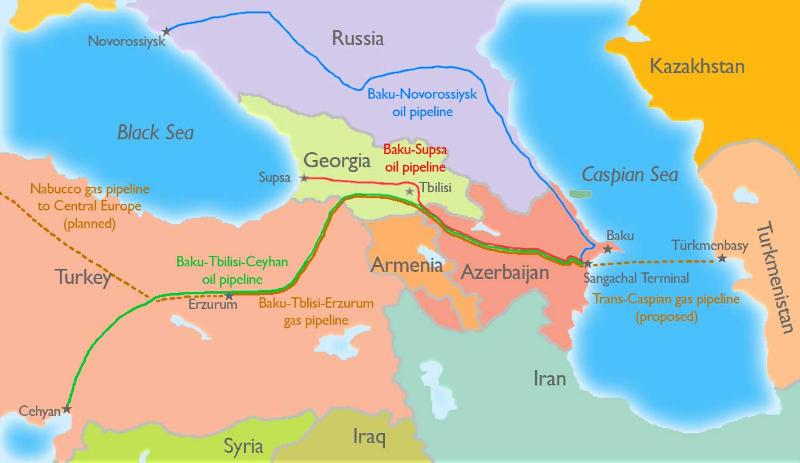 Το Αζερμπαϊτζάν υπήρξε η κοιτίδα της παγκόσμιας πετρελαϊκής βιομηχανίας, με την άντληση αργού να χρονολογείται ήδη από το 1847 (ενώ μέχρι το 1901 και την έναρξη παραγωγής στο Τέξας το τσαρικό Αζερμπαϊτζάν παρήγαγε ετησίως το μισό αργό του πλανήτη). Η ποιότητα του παραγόμενου αζέρικου αργού θεωρείται από όλους τους ειδικούς ως εξαιρετική. Πρόκειται για πετρέλαιο ουσιαστικά τύπου Brent, με την επωνυμία «Azeri Light». Λόγω ωρίμανσης, ωστόσο, όλων των κύριων κοιτασμάτων, χερσαίων και υπεράκτιων, η αζέρικη παραγωγή αργού βαίνει διαρκώς μειούμενη την τελευταία οκταετία (υπενθυμίζεται ότι στο ιστορικό υψηλό του 2010 η μέση ημερήσια παραγωγή ήταν 1.025.000 βαρέλια και η συνολική ετήσια παραγωγή ανήλθε σε 50,8 εκατ. τόνους). Το 2017, η παραγωγή ανήλθε σε 38,7 εκατ. μετρικούς τόνους ή σε 782.000 βαρέλια ημερησίως, μειωμένη σχεδόν 6% σε σχέση με το 2016 και 24% σε σχέση με το 2010. Το  2019 η παραγωγή αργού μειώθηκε κατά 3% και ανήλθε σε 37,5 εκατ. μετρικούς τόνους έναντι 38,8 εκατ. μετρικούς τόνους το  2018. Σχεδόν το 80%  αυτής προήλθε από το τριπλό υπερ-κοίτασμα Αζέρι-Σιράγκ-Γκιουνασλί (ACG) εντός της Κασπίας, το οποίο εκμεταλλεύεται η διεθνής κοινοπραξία AIOC στο πλαίσιο της συμφωνίας καταμερισμού παραγωγής του 1994 (γνωστής ως “Contract of the Century”).Το Αζερμπαϊτζάν καταλαμβάνει την 23η θέση μεταξύ των πετρελαιοπαραγωγών χωρών παγκοσμίως.Το 2019  παρήχθησαν επίσης 24,5 δις κ.μ. εμπορεύσιμου φυσικού αερίου (+27,6%),  εκ των οποίων το 55% από το κύριο πεδίο SD1/Σαχ Ντενίζ φάση 1.  Η χώρα καταλαμβάνει την 33η θέση στην παραγωγή φ.α. παγκοσμίως. Η Β΄ φάση ανάπτυξης του Σαχ Ντενίζ (SD2), που δρομολογήθηκε ως επενδυτική απόφαση ήδη από το Δεκέμβριο 2013, προχώρησε κανονικά εντός του 2018 και πλέον έχει ολοκληρωθεί σε ποσοστό σχεδόν 99%. Θα αυξήσει, σε βάθος χρόνου, την ετήσια παραγωγή του SD από τα 10 δις στα 26 δις κ.μ. Το πρώτο φ.α. προελεύσεως SD2 άρχισε να παραδίδεται  στην Τουρκία μέσω των αγωγών SCPΧ (Χ=expansion) & ΤΑΝΑΡ εντός του 2018 και θα διοχετεύεται προς στην Ευρώπη, μέσω του αγωγού ΤΑΡ, αρχής γενομένης το 2020. Μη πετρελαϊκοί τομείςΗ μεταποίηση συμμετέχει με μόλις 5% στην διαμόρφωση του ΑΕΠ. Μετά τη διάλυση της Σοβιετικής Ένωσης το 1991 επήλθε σχεδόν πλήρης αποβιομηχάνιση του Αζερμπαϊτζάν, αφού η προσοχή των κυβερνήσεων, όπως προαναφέρθηκε, επικεντρώθηκε στον εκσυγχρονισμό και ανάπτυξη του τομέα των υδρογονανθράκων, στον οποίο, έκτοτε, κατέληξαν όλες σχεδόν οι προερχόμενες από το εξωτερικό επενδύσεις. Η αποβιομηχάνιση οδήγησε στην αύξηση της ανεργίας στην περιφέρεια, με αποτέλεσμα το Μπακού να αποτελεί τόπο έλξης για τους ανέργους (φαινόμενο αστυφιλίας), μεταφέροντας, έτσι, το πρόβλημα και στην πρωτεύουσα. Τα τελευταία χρόνια καταβάλλεται προσπάθεια, με απόφαση του ίδιου του Προέδρου, για την ανάπτυξη και των μη πετρελαιοπαραγωγικών τομέων (οδικός χάρτης της Προεδρίας «Αζερμπαϊτζάν 2020», Ιούνιος 2012), αλλά με πενιχρά αποτελέσματα. Το αρμόδιο Υπουργείο εκπόνησε προς την κατεύθυνση αυτή πενταετές πρόγραμμα, το οποίο είχε σαν στόχο να οδηγήσει στην επαναλειτουργία και εγκατάσταση νέων βιομηχανικών μονάδων, με σκοπό την παραμονή του πληθυσμού στην περιφέρεια και τη μείωση των ανισοτήτων. Η κυβέρνηση του Αζερμπαϊτζάν μέσω του φορέα AZPROMO  καλεί ξένους επενδυτές με know-how και κεφάλαια, ιδίως σε τεχνολογικά πάρκα όπως το Σουμγκαϊτ. Η έως τώρα εμπειρία, πάντως, έχει δείξει, ότι η εγκατάσταση μιας επιχείρησης σε ένα τέτοιο τεχνολογικό πάρκο δεν είναι εύκολη υπόθεση. 3.2  ΓΕΩΡΓΙΚΟΣ ΤΟΜΕΑΣΗ συμμετοχή του τομέα στην διαμόρφωση του ΑΕΠ ανέρχεται σε 5,7% ενώ απασχολεί το 37% του εργατικού δυναμικού.Οι ευνοϊκές κλιματολογικές συνθήκες επιτρέπουν την καλλιέργεια σιτηρών, καλαμποκιού, αμπέλων, πατάτας, ποικίλων φρούτων, εσπεριδοειδών, καρπουζιών, οπωροκηπευτικών, τσαγιού, καπνού, βάμβακος κλπ., καθώς και εκτεταμένη κτηνοτροφία και μελισσουργία. Η εγχώρια γεωργική παραγωγή δεν καλύπτει, ωστόσο, τις ανάγκες του πληθυσμού και συνεπώς, πραγματοποιούνται εισαγωγές, κυρίως σιτηρών, ρυζιού και ζάχαρης. Στο Αζερμπαϊτζάν υπήρχαν ήδη από την εποχή της πρώην Σοβιετικής Ένωσης (ΕΣΣΔ) ελαιοκαλλιέργειες, οι οποίες φυτεύτηκαν στις αρχές της δεκαετίας το 50. Σήμερα υπάρχουν 2.800 εκτάρια με ελαιόδεντρα, συγκεντρωμένα κυρίως στην ευρύτερη περιοχή του Μπακού, και  καταβάλλονται προσπάθειες για τον εκσυγχρονισμό των ελαιοκαλλιεργειών και τη διάδοση στην εγχώρια αγορά των προϊόντων ελιάς και του ελαιολάδου, τα οποία συμπεριλαμβάνονται ελάχιστα στις διατροφικές συνήθεις του αζέρικου πληθυσμού. Η βιομηχανία μεταποίησης αγροτικών προϊόντων, είναι εν πολλοίς απαρχαιωμένη και δεν ανταποκρίνεται στις σύγχρονες απαιτήσεις (με εξαίρεση τους δύο μεγάλους ομίλους GILAN HOLDING και AZERSUN HOLDING). Απαιτούνται τεράστιες κεφαλαιουχικές επενδύσεις στις νέες τεχνολογίες, που θα εξασφαλίσουν την επεξεργασία και διατήρηση αγροτικών προϊόντων φυτικής και ζωικής προέλευσης υψηλών ποιοτικών προδιαγραφών, έτσι ώστε να εξασφαλισθεί και η δυνατότητα πρόσβασης των προϊόντων αυτών στις ξένες αγορές. Με Προεδρικά Διατάγματα αποφασίσθηκε σε ανώτατο επίπεδο η ανάπτυξη του αγροτικού τομέα της χώρας, ο οποίος τα τελευταία χρόνια υπέστη περαιτέρω υποβάθμιση. Στο πλαίσιο της πολιτικής αυτής αναπτύσσεται τελευταία η καλλιέργεια φρούτων-λαχανικών σε θερμοκήπια, με σκοπό την εξασφάλιση συγκομιδής καθ’ όλη τη διάρκεια του έτους και ανάπτυξη εξαγωγών της παραγωγής, κυρίως στη Ρωσία. Ωστόσο, τα αποτελέσματα αυτής της πολιτικής δεν είναι ακόμη ορατά και θεωρείται, πώς δεν έχει ακόμη υπάρξει ισχυρή πολιτική βούληση και αντίστοιχη «πίεση» στον εν λόγω τομέα. Τα τελευταία χρόνια, επίσης, επενδύθηκαν σημαντικά κεφάλαια στην κατασκευή συγχρόνων μονάδων επεξεργασίας ψαριών, εισαγόμενων και ντόπιων, καθώς και παραγωγής χαβιαριού (μέσω του ιδιωτικού μονοπωλίου Caspian Fish Company). Λόγω μικρής διαθέσιμης ποσότητας αλιευμάτων, υπολογίζεται, ότι τα προσεχή χρόνια το χαβιάρι θα παράγεται βασικά από ψάρια ιχθυοτροφείου. 3.3 ΥΠΗΡΕΣΙΕΣΟ τομέας αναπτύσσεται ταχέως τα τελευταία χρόνια και συμμετέχει κατά 52,9% στην διαμόρφωση του ΑΕΠ, ενώ απασχολεί το 49% του εργατικού δυναμικού. Οι πλέον αναπτυσσόμενοι κλάδοι είναι ο τραπεζικός, οι κατασκευές, η αγορά ακινήτων καθώς και ο τουριστικός κλάδος. Σύμφωνα με την Στατιστική Υπηρεσία του Αζερμπαϊτζάν το 2019 επισκέφθησαν την χώρα 3.170.000 τουρίστες από 193 χώρες. Οι καταγραφείσες αφίξεις παρουσίασαν αύξηση κατά 11,3% συγκριτικά με το 2018. Οι ρώσοι τουρίστες καταλαμβάνουν την πρώτη θέση μεταξύ των επισκεπτών της χώρας με ποσοστό 29,4% στο σύνολο των αφίξεων. Ακολουθούν τουρίστες από την Γεωργία με ποσοστό 22,9%, την Τουρκία με 8,1%, το Ιράν 3,4%, τη Σ. Αραβία με 2,2%, τα ΗΑΕ με 2,1%, την Ινδία  με 1,9% και την Ουκρανία με 1,6%. Οι αφίξεις από την ΕΕ σημείωσαν αύξηση κατά 21,3% ανερχόμενες σε 136.500.Ο μεγαλύτερος αριθμός των τουριστών (58,7%) αφίχθησαν οδικώς και σιδηροδρομικώς, 40,5% αεροπορικώς, ενώ το 0,8% χρησιμοποίησαν την θαλάσσια οδό. Η καταγραφόμενη αύξηση του τουριστικού ρεύματος προς την χώρα αποδίδεται σε σημαντικό βαθμό και στην απλοποίηση των διαδικασιών χορήγησης βίζας, αφού για πολίτες κάποιων χωρών είναι πλέον δυνατή η χορήγηση βίζας στα αεροδρόμια κατά την άφιξη τους, ενώ για άλλους παρέχεται η δυνατότητα online αίτησης και χορήγησης θεώρησης εισόδου.3.4 ΥΠΟΔΟΜΕΣΟ εκσυγχρονισμός των πεπαλαιωμένων, από την σοβιετική εποχή, υποδομών της χώρας, στις οποίες συμπεριλαμβάνονται το οδικό και σιδηροδρομικό δίκτυο, γέφυρες, λιμάνια, αεροδρόμια, αγωγοί μεταφοράς πετρελαίου και αερίου, αποτελεί προτεραιότητα για την αζερική κυβέρνηση. Η ανάπτυξη σύγχρονων υποδομών εξυπηρετεί και τον στρατηγικό στόχο της χώρας να καταστεί κόμβος μεταφορών και διακίνησης εμπορευμάτων τόσο στο πλαίσιο του λεγόμενου Δρόμου της Μετάξης όσο και στον υπό σχεδιασμό άξονα Βορρά – Νότου με απόληξη στον Ινδικό Ωκεανό. Τα περισσότερα έσοδα προερχόμενα από την πώληση (εξαγωγή) των υδρογονανθράκων την τελευταία δεκαετία κατέληξαν στην αναβάθμιση υποδομών μέσω ενός εκτεταμένου ΠΔΕ. Κατά τα τελευταία χρόνια αγοράσθηκαν νέα πλοία, επιβατικά και εμπορευματικά και δόθηκαν σε λειτουργία δύο νέα διεθνή αεροδρόμια, στο Λανκαράν και στη Ζαγκατάλα. Στους σχεδιασμούς της κυβέρνησης βρίσκονται επίσης τα δίκτυα διανομής ηλεκτρικής ενέργειας, πόσιμου νερού, σταθερής και κινητής τηλεφωνίας, των οποίων η αναβάθμιση αποτελεί σημαντικό βραχυπρόθεσμο στόχο. Οδικό δίκτυοΤο οδικό δίκτυο της χώρας εκσυγχρονίζεται σταδιακά. Εντός των τελευταίων ετών κατασκευάστηκαν νέες γέφυρες και επισκευάσθηκαν τμήματα οδικών αρτηριών, ωστόσο η πλειονότητα των επαρχιακών δρόμων παραμένει σε κακή κατάσταση. Το συνολικό μήκος των αζερικών οδικών αρτηριών είναι 19.000 χλμ., εκ των οποίων το 99% ασφαλτοστρωμένα. Ο αριθμός των ΙΧ και ΔΧ οχημάτων αυξάνεται δραματικά κάθε χρόνο στο Αζερμπαϊτζάν: από μόλις 612.000 το 2005 σε 1.214.093 στο τέλος του 2019, με αποτέλεσμα την επιδείνωση των  κυκλοφοριακών προβλημάτων, ιδίως στα μεγάλα αστικά κέντρα.Σιδηροδρομικό δίκτυοΕπί του παρόντος, το συνολικό μήκος του υφισταμένου σιδηροδρομικού δικτύου της χώρας ανέρχεται σε 2.133 χλμ. Η κυβέρνηση της χώρας επεξεργάστηκε πρόγραμμα αναβάθμισης των σοβιετικής προέλευσης υποδομών της χώρας, το οποίο υλοποιήθηκε κατά την περίοδο 2010-2014 με κόστος 1,2 δις $. Το πρόγραμμα αφορούσε τον εκσυγχρονισμό του δικτύου και την αναδιάρθρωση της λειτουργίας του Οργανισμού Σιδηροδρόμων (Azerbaijan Railways Closed Joint Stock Company). Στην εκπόνησή αυτού συνεργάστηκαν ειδικοί της Παγκόσμιας Τράπεζας και άλλων διεθνών οργανισμών. Ως προς τις διεθνείς συνδέσεις, ήδη από τις αρχές του 2007 είχε υπογραφεί η τριμερής συμφωνία μεταξύ Αζερμπαϊτζάν, Γεωργίας και Τουρκίας για τη σύγχρονη σιδηροδρομική γραμμή ΒΤΚ (Μπακού- Τιφλίδα- Καρς), ένα έργο το οποίο -μετά από αλλεπάλληλες καθυστερήσεις- εγκαινιάστηκε τελικά τον Οκτώβριο του 2017 με συνολικό μήκος 826 χιλιομέτρων. Τη «μερίδα του λέοντος» (775 εκ. $) επί της συνολικής χρηματοδότησης του ΒΤΚ επωμίσθηκε το ίδιο το Αζερμπαϊτζάν, με τα 640 εκ. να προέρχονται από το Κρατικό Ταμείο Υδρογονανθράκων, το SOFAZ (State Oil Fund of Azerbaijan). Αυτή η γραμμή αναμένεται να αυξήσει σημαντικά την εμπορευματική κίνηση από την Ασία προς την Ευρώπη: ο μέγιστος όγκος μεταφοράς εμπορευμάτων κατά μήκος του διαδρόμου ΒΤΚ προβλέπεται να ανέλθει σταδιακά σε 17 εκατ. τόνους ετησίως (σε αρχικό στάδιο, θα είναι 5 εκατ.) και σε 3 εκατ. επιβάτες ετησίως. Ειδικά για τις μεταφορές επιβατών οι Αζερικοί Σιδηρόδρομοι προμηθεύτηκαν 30 βαγόνια τελευταίας τεχνολογίας -και δη κλινάμαξες- από την ελβετική Stadler και 10 ταχείες μηχανές έλξης από τη γαλλική Alstom. Γενικά η ΒΤΚ αποτελεί ένα από τα σημαντικότερα έργα υποδομής στην περιοχή του Καυκάσου, συναγωνιζόμενη τη θρυλική γραμμή της τσαρικής Υπερκαυκασίας Μπακού-Βατούμι, που ολοκληρώθηκε με δάνειο του οίκου Rothschild το 1883 και επέτρεψε για πρώτη φορά στο αζερικό αργό να εξαχθεί στις παγκόσμιες αγορές.Ένα ακόμη φιλόδοξο πρόγραμμα αναβάθμισης του σιδηροδρομικού δικτύου, αλλά με σαφώς πιο μακροπρόθεσμο ορίζοντα, είναι ο υπό εκπόνηση «Άξονας Βορρά-Νότου» (Ρωσίας-Ιράν-Ινδίας), ο οποίος θα απαιτήσει επενδύσεις, μόνο επί αζερικού εδάφους, ύψους 60 δις ΑΖΝ. Σε πλήρη ανάπτυξη, η δυναμικότητά του θα ανέλθει σε 10-15 εκατ. τόννους ετησίως και θα μειώσει στο μισό το χρόνο μεταφοράς των αγαθών από τη Βομβάη στη Βαλτική (που σήμερα πραγματοποιείται κατά βάση με πλοία).Αεροπορικό δίκτυοΟι αζερικές αερογραμμές ή AZAL (Azərbaycan Hava Yolları στα αζερικά) ανήκουν στην Closed Joint Stock Company «Hava Yollari» και είναι εθνικός αερομεταφορέας. Με έδρα το Μπακού, είναι μέλος της Διεθνούς Ένωσης Αεροπορικών Μεταφορών (IATA). Το 2019 μετέφεραν 2,6 εκατ. επιβάτες, τη συντριπτική μεν πλειοψηφία σε διεθνείς πτήσεις, αλλά και περίπου μισό εκατ. σε πτήσεις εσωτερικού, ιδίως, δε, στον περίκλειστο θύλακα του Ναχτσιβάν (με τον οποίο η σύνδεση λαμβάνει χώρα κυρίως αεροπορικώς). Η AZAL καταβάλει συνεχώς προσπάθειες για την αναβάθμιση του στόλου της, ούτως ώστε να μπορέσει να συναγωνιστεί μεγάλες αεροπορικές εταιρείες (Turkish Airlines, Lufthansa, Aeroflot κλπ), οι οποίες πραγματοποιούν πτήσεις προς Μπακού. Λειτουργεί επιβατικές πτήσεις προς Ευρώπη, ΚΑΚ, Μέση Ανατολή, Ασία και Β.Αμερική. Το 2014, προέβη στην αγορά Boeing 787 Dreamliner για πτήσεις μεγάλων αποστάσεων.Ως βάση οι αζερικές αερογραμμές έχουν το διεθνές αεροδρόμιο Heydar Αliyev (κωδικός ΙΑΤΑ: GYD) 20 χλμ. βόρειο-ανατολικά του Μπακού. Ο GYD κατέγραψε ιστορική επίδοση το 2019 με συνολική επιβατική κίνηση 4.730.000 επιβάτες, δηλαδή άνοδο 7% σε σχέση με το 2018. Πλην της AZAL, υπάρχει επίσης η εταιρεία «cargo» Silk Way Airlines, η οποία, εκτός από ρωσικά μεταγωγικά An-12 και Il-76, έχει πρόσφατα αγοράσει και 14 γιγαντιαία Jumbo Jet Boeing 747, με μεταφορική ικανότητα 134 τόνους έκαστο. Επίσης θα είναι ο πρώτος πελάτης παγκοσμίως του ουκρανικού Antonov An-178 (παραγγελία 10 Α/Φ).  Την 1/9/2017 ξεκίνησε η λειτουργία και της χαμηλού κόστους θυγατρικής της AZAL, Buta Airways. Χρησιμοποιώντας μόνο αεροσκάφη Embraer ERJ-190, βραζιλιάνικης κατασκευής, εξυπηρετεί καταρχήν τη Ρωσία, όπου ζει το μεγαλύτερο μέρος της αζερικής διασποράς, και δευτερευόντως Τουρκία, Ιράν, Ουκρανία και Γεωργία. Ο μοναδικός μέχρι στιγμής ευρωπαϊκός προορισμός της Buta (κάθε Τρίτη) είναι η Σόφια, από τον Ιανουάριο του 2018. Προς την Ελλάδα, δεν υπάρχει τα τελευταία έξι έτη (μετά το 2013) απευθείας αεροπορική σύνδεση. Υπενθυμίζουμε ότι από τα τέλη Μαΐου 2013 και έως το Σεπτέμβριο του 2013 λειτούργησε η τελευταία απευθείας πτήση μεταξύ Αθηνών και Μπακού -δύο φορές την εβδομάδα- από την ελληνική αεροπορική εταιρεία Aegean Airlines. Λόγω περιορισμένου αριθμού επιβατών, δεν επαναλήφθηκε έκτοτε (μόνο το θέρος του 2014 υπήρξε για μικρό διάστημα πτήση “charter” Μπακού-Ρόδος, επίσης με την Aegean Airlines).Θαλάσσιες μεταφορέςΤο Αζερμπαϊτζάν έχει άμεσες θαλάσσιες συνδέσεις μόνο με τα άλλα κράτη της Κασπίας. Εντούτοις, το κανάλι Βόλγα-Ντον παρέχει πρόσβαση στην Αζοφική και στις υπόλοιπες θάλασσες. Η μεταφορά φορτίων, κυρίως αργού πετρελαίου και λοιπών προϊόντων πετρελαίου αποτελεί την κύρια δραστηριότητα. Δεσπόζουσα ναυτιλιακή εταιρεία της χώρας είναι η κρατική Caspian Shipping Company, η οποία προέκυψε από συγχώνευση δύο προγενέστερων εταιρειών με το Π.Δ. 213 του 2014.  Ο Διεθνής Λιμένας του Μπακού  είναι μεν ο μεγαλύτερος λιμένας της Κασπίας θάλασσας, δεν ανταποκρίνεται όμως πλέον στις σύγχρονες απαιτήσεις. Τη δεκαετία του 2010 δρομολογήθηκε  η κατασκευή ενός νέου λιμένος 60 χλμ νοτίως του Μπακού (περιοχή Αλάτ). Ο θεμέλιος λίθος ετέθη από τον ίδιο τον Πρόεδρο Αλίγιεφ το φθινόπωρο του 2011. Στη συνέχεια, η κατασκευαστική εταιρεία Euroasiya Construction OJC ανέλαβε να υλοποιήσει την πρώτη από τις τρεις συνολικά φάσεις κατασκευής του ίδιου του λιμένα, υπό την επίβλεψη της STFA-ECAP. Η σύμβαση, διάρκειας 38 μηνών και ύψους 736 εκ. USD, υπεγράφη τον Οκτώβριο του 2012 και προέβλεπε παράδοση της πρώτης φάσης στο τέλος του 2015, αν και τελικά αυτή ολοκληρώθηκε μόλις το Μάιο του 2018. Σε επίπεδο πρώτης φάσης, μπορεί να δέχεται 50-100.000 TEU και 10 εκατ. τόνους φορτίου ετησίως, ενώ σε πλήρη ανάπτυξη (δεκαετία 2020) η δυναμικότητά του θα ανέλθει σε 1 εκ. TEU και 25 εκατ. τόνους φορτίου. Επίσης το 2016 υπεγράφη Π.Δ. που προβλέπει τη δημιουργία Ζώνης Ελευθέρου Εμπορίου (Free Trade Zone) γύρω από το νέο λιμένα του Αλάτ. 3.5. ΤΡΑΠΕΖΙΚΟ ΣΥΣΤΗΜΑΗ αύξηση των εισοδημάτων του πληθυσμού, οι βελτιώσεις στο νομικό καθεστώς που αφορά στην προστασία των πιστωτών και των δανειζόμενων και ειδικότερα η δημιουργία «Ταμείου Ασφάλισης Καταθέσεων» -με όριο εγγυημένων καταθέσεων τα 30.000 ΑΖΝ ανά τράπεζα και ανά καταθέτη- οδήγησε σε αύξηση των καταθέσεων μέχρι το 2015, οι οποίες, όμως, παραμένουν πολύ χαμηλές σε σχέση με χώρες ανάλογου πληθυσμιακού μεγέθους. Χρηματιστήριο Αξιών ουσιαστικά δεν υπάρχει στη χώρα, καθώς όλες οι μεγάλες επιχειρήσεις ανήκουν στην ελίτ και δεν είναι εισηγμένες.  Η δημιουργία, το Φεβρουάριο του 2016, μιας νέας ρυθμιστικής αρχής, του Εποπτικού Συμβουλίου της Χρηματοπιστωτικής Αγοράς (FMSC), αναμενόταν αρχικά να βάλει μια τάξη σε μια μάλλον απογοητευτική κατάσταση, με πολλές δυσλειτουργίες και παθογένειες.  Εντούτοις, από το καλοκαίρι του 2017, με βάση μια νέα νομική ρύθμιση, όλες οι αποφάσεις του FMSA υπόκεινται πλέον σε έγκριση του αρμόδιου Υπουργού και ο τελευταίος ενίοτε τις «μπλοκάρει». Άρα, η απώλεια τις αυτονομίας του FMSC στην πράξη έχει «ψαλιδίσει» τη δυνατότητά του να επιβάλει μέτρα στα ιδρύματα εκείνα που δεν έχουν ικανή κεφαλαιακή επάρκεια και τα οποία δεν είναι λίγα. Μια δεύτερη καθοριστική εξέλιξη το 2017 -για πρώτη χρονιά στα αζερικά χρονικά- ήταν η «ένεση ρευστότητας» ύψους 7,5 δις ΑΖΝ από το Oil Fund προς την ίδια την Κεντρική Τράπεζα της χώρας (CBA), προκειμένου η τελευταία με τη σειρά της να παράσχει στήριξη στις εμπορικές τράπεζες. Οι δύο υποτιμήσεις του 2015 επέφεραν βαρύτατο πλήγμα  στις αζερικές τράπεζες, που ακόμη προσπαθούν να ορθοποδήσουν. Ευρισκόμενες σε ανοικτή θέση ξένου νομίσματος (open foreign currency position) και με μεγάλο μέρος των χορηγήσεών τους, τόσο προς ιδιώτες όσο και προς επιχειρήσεις, να είναι με ρήτρα συναλλάγματος (currency denominated loans), δέχτηκαν ισχυρές πιέσεις. Από 47 εμπορικές τράπεζες που είχε φθάσει να διαθέτει η χώρα το 2014, απέμειναν το 2019 μόλις 30, δηλαδή 17 είτε έκλεισαν είτε συγχωνεύτηκαν είτε ανακλήθηκε η άδεια λειτουργίας τους. Ο «μεγάλος ασθενής» του χρηματοπιστωτικού κλάδου στα μέσα της δεκαετίας του 2010 ήταν η μεγαλύτερη τράπεζα της χώρας, ΙΒΑ (International Bank). Τα «κακά δάνεια» (bad loans) τα οποία χορηγήθηκαν από την ΙΒΑ σε τρίτους κατά το παρελθόν εκτιμώνται σε 6-7 δις USD (σχεδόν 70% επί του συνόλου των χορηγήσεων). Μεγάλο μέρος -περίπου 3,7 δις σε USD και 1,1 δις σε ευρώ- φημολογείται, ότι μεταφέρθηκαν έως τις αρχές του 2015 σε offshore τραπεζικούς λογαριασμούς, επομένως είναι πλέον μη ανακτήσιμα. Προκειμένου να διασώσει την κλονιζόμενη λόγω κεφαλαιακής ανεπάρκειας ΙΒΑ, το Δημόσιο αύξησε προοδευτικά τη συμμετοχή του επί του μετοχικού της κεφαλαίου από 51% σε 95% (τέλος του 2016, όταν ολοκληρώθηκε η ανακεφαλαιοποίηση), ενώ, παράλληλα, την «έσπασε» σε δύο τμήματα, το «καλό» και το «κακό». Και πάλι, όμως, λίαν αρνητικό μήνυμα προς την παγκόσμια χρηματοπιστωτική κοινότητα μετέδωσε η αίτηση της ΙΒΑ για αναδιάρθρωση των υποχρεώσεών της (άνω των 3 δις USD) αποκλειστικά προς τους ξένους πιστωτές, που υπεβλήθη το Μάιο του 2017. Στις 18.07.2017 κατέληξε τελικά σε συμφωνία με αυτούς κι έτσι το τραπεζικό σύστημα απέφυγε το συστημικό «σοκ» που θα προκαλούσε ένα πιθανό default της ΙΒΑ. Γενικά, ο ρυθμός πιστωτικής επέκτασης από το 2015 μέχρι και το τέλος του 2017 υπήρξε έντονα αρνητικός, «στραγγαλίζοντας» την πραγματική οικονομία, που υπέφερε όσο ποτέ άλλοτε από έλλειψη ρευστότητας. Από την άνοιξη του 2018 και εντεύθεν, ο ρυθμός πιστωτικής επέκτασης έχει επανέλθει για πρώτη φορά, μετά από την καταστροφική για τις εμπορικές τράπεζες τριετία, όπως προαναφέρθηκε, σε θετικό πρόσημο, αλλά και πάλι οι επιδόσεις  παραμένουν μάλλον απογοητευτικές για μια χώρα 10 εκατ. κατοίκων: στα τέλη του 2019, το συνολικό δανειακό χαρτοφυλάκιο των τραπεζών προς νοικοκυριά και επιχειρήσεις ήταν 15,2 δις AZN (-41% από το αντίστοιχο επίπεδο του 2015 που ήταν 21,1 δις). Οι καταθέσεις στα τέλη του 2019 ανέρχονταν σε 24,7 δις ΑΖΝ ή περίπου 14,1 δις ευρώ. Το ποσοστό δολαριοποίησης  των καταθέσεων στα τέλη του 2019 παρέμενε μεν πάρα πολύ υψηλό (60,7%), αλλά σημαντικά μειωμένο σε σχέση με το 80% του 2016. Η ανάσχεση της πιστωτικής επέκτασης συνδέεται με τα υψηλά επιτόκια χορηγήσεων. Δύο στις τρεις τράπεζες είναι σε θέση να χορηγούν ακόμη καταναλωτικά δάνεια, αλλά με απαγορευτικά επιτόκια (ενώ οι μισές χορηγούν επιχειρηματικά δάνεια,  με επιτόκια σχεδόν το ίδιο υψηλά). Θετική εξέλιξη πάντως κατά το 2018 ήταν η αποκλιμάκωση του βασικού - ή προεξοφλητικού- επιτοκίου εκ μέρους της Κεντρικής Τράπεζας από το 15% στο 10%, που παραμένει, ωστόσο, τριπλάσιο σχεδόν σε σχέση με το  3,5% στο οποίο βρισκόταν μέχρι τις αρχές του 2016. Η αρνητική κατάσταση στις τράπεζες αναπόφευκτα επηρεάζει και τον πάλαι ποτέ κραταιό κλάδο του real estate, μολονότι παραδοσιακά ένα τμήμα των σχετικών αγοραπωλησιών λαμβάνει χώρα με μετρητά, δηλαδή χωρίς ενυπόθηκο δάνειο. Μαζικές κατασχέσεις κατοικιών, αυτοκινήτων αλλά ακόμη και μισθών (για τους δανειολήπτες που αδυνατούν να πληρώσουν) είναι πλέον στην ημερήσια διάταξη. Τα τελευταία χρόνια, τέλος, οι ηλεκτρονικές τραπεζικές συναλλαγές (μέσω e-banking) σημειώνουν κατακόρυφη αύξηση. Παρατηρήθηκε μια δυναμική ανάπτυξη των συναλλαγών μέσω χρήσης προσωπικών υπολογιστών, κινητών τηλεφώνων και άλλων τεχνολογικών καινοτομιών.4. ΕΞΩΤΕΡΙΚΕΣ ΕΜΠΟΡΙΚΕΣ ΣΥΝΑΛΛΑΓΕΣΟι εξωτερικές εμπορικές συναλλαγές της χώρας χαρακτηρίζονται διαχρονικά από υψηλά εμπορικά πλεονάσματα, τα οποία, μετά μια μικρή κάμψη το 2015, συνεχίζουν την ανοδική τους πορεία. Ενώ το εμπορικό πλεόνασμα των 3.512 εκατ. $ (2015) ήταν σημαντικά χαμηλό σε σχέση με τα αντίστοιχα πλεονάσματα της «χρυσής» περιόδου που είχε προηγηθεί έως και το 2014, όταν δηλαδή οι τιμές του αργού πετρελαίου βρίσκονταν στα ύψη, από το 2016 το εμπορικό πλεόνασμα  ανέκαμψε  εκ νέου σε αξιόλογα επίπεδα και το 2018 ανήλθε  τα 8 δις $ ΗΠΑ. Το 2019 το εμπορικό πλεόνασμα σημείωσε, ωστόσο, κάμψη ανερχόμενο σε 5,9 δις $ ΗΠΑ.  Ο όγκος εξωτερικού εμπορίου της χώρας το 2019 διαμορφώθηκε σε 33,3 δις δολάρια ΗΠΑ .Εκατ. $ δολάρια ΗΠΑΠΗΓΗ : Στατιστική Υπηρεσία ΑζερμπαϊτζάνΜια ιδιαιτερότητα της χώρας -και δη δομική- είναι ο περίκλειστος χαρακτήρας της, ο οποίος εξ ορισμού δυσχεραίνει πάρα πολύ το διεθνές εμπόριο και δη τις εισαγωγές (καθώς οι εξαγωγές -κατά βάση ενέργεια- διοχετεύονται στις ανοικτές θάλασσες μέσω τεράστιων αγωγών), ενώ συνάμα αυξάνει το κόστος, αφού σχεδόν το 55% των αζερικών εισαγωγών εισέρχονται στη χώρα οδικώς.ΑΖΕΡΙΚΕΣ ΕΞΑΓΩΓΕΣΑπό την ανάλυση των αζερικών εξαγωγών παρατηρούμε, ότι η χώρα εξάγει ελάχιστα προϊόντα σε αξιόλογες ποσότητες/αξία, πλην των πετρελαιοειδών. Το 2013, αυτά είχαν φτάσει στο ιστορικό υψηλό του 94% επί των συνολικών εξαγωγών αγαθών, ενώ το 2019 ανήλθαν σε 90%. Η ανάγκη διαφοροποίησης των εξαγωγών παραμένει ακόμη και σήμερα επιτακτική. Πλην της ενέργειας, η χώρα είναι εξαγωγέας φρούτων-λαχανικών,  ειδικά, δε, προς τη Ρωσία (καθώς η φρουταγορά της Μόσχας, μεγαλούπολης 15 εκ. κατοίκων, ελέγχεται σε πολύ μεγάλο βαθμό από Αζέρους χονδρεμπόρους): το 2019 οι σχετικές εξαγωγές ξεπέρασαν τα 625,9 εκατ. $, ενώ τα τελευταία χρόνια έχουν αναπτυχθεί σημαντικά στη χερσόνησο του Αμπσερόν θερμοκήπια φράουλας και ντομάτας, και δη με μέθοδο υδροπονίας (μακράν τα δύο πιο δημοφιλή προϊόντα τους στη ρωσική αγορά).Τρίτο εξαγώγιμο προϊόν της χώρας είναι επεξεργασμένα μέταλλα λόγω, κυρίως, του πολύ μεγάλου εργοστασίου αλουμινίου, το οποίο λειτουργεί στην πόλη Γκάντζα από τον Οκτώβριο του 2011, υπό την εταιρική ομπρέλα της «DETAL HOLDING». Ακολουθούν με μικρότερα ποσοστά κλωστοϋφαντουργικά και χημικά προϊόντα.Πηγή: Στατιστική Υπηρεσία ΑζερμπαϊτζάνΤρείς από τους δέκα σημαντικότερους αγοραστές αζερικών προϊόντων είναι χώρες της Ευρωπαϊκής Ένωσης. Γενικά η ΕΕ των 28 Κ-Μ απορροφά σταθερά τα τελευταία χρόνια 50 - 60% του συνόλου των αζερικών εξαγωγών (ουσιαστικά του αργού πετρελαίου), με πρωταρχική αγορά εκείνη της Ιταλίας, η οποία το 2019 αγόρασε αργό αξίας 5,5 δις $. Η Ελλάδα κατατάσσεται στην 18η θέση μεταξύ των αγοραστών αζερικών προϊόντων με συμμετοχή 1,2% επί του συνόλου των αζερικών εξαγωγών.Πηγή: Στατιστική Υπηρεσία Αζερμπαϊτζάν4.2 ΑΖΕΡΙΚΕΣ ΕΙΣΑΓΩΓΕΣΤο Αζερμπαϊτζάν παραμένει, σε γενικές γραμμές και με λίγες μόνον εξαιρέσεις, μια «κλειστή» αγορά, ιδίως για τα ευρωπαϊκής προέλευσης προϊόντα. Η συνειδητή πολιτική υποκατάστασης εισαγωγών (υψηλοί δασμοί και λοιπά εμπόδια πρόσβασης), την οποία ούτως ή άλλως ακολουθούσε ανέκαθεν η χώρα, ως μη μέλος του ΠΟΕ, αναμένεται να συνεχιστεί. Στο πλαίσιο αυτό εντάσσονται και οι έκτακτοι δασμοί σε πολλές κατηγορίες βασικών αγαθών, από 1/11/2016, με τους οποίους επιβαρύνονται κυρίως τα βασικά προϊόντα διατροφής και τα δομικά υλικά, ούτως ώστε να ενισχυθεί η εγχώρια παραγωγή αυτών. Η αγορά έχει ισχυρά ολιγοπωλιακά χαρακτηριστικά, αφού  κυριαρχούν επιχειρηματικοί όμιλοι , που ανήκουν στην άρχουσα τάξη και ελέγχουν όλους τους τομείς της οικονομικής δραστηριότητας. Η εν λόγω κατάσταση δημιουργεί προσκόμματα και παρεμποδίζει σημαντικά την εμπορική διείσδυση νέων εξωστρεφών επιχειρήσεων, που δεν είναι σε θέση η δεν επιθυμούν να αποκτήσουν προσβάσεις στα προαναφερθέντα πολιτικά και οικονομικά κέντρα λήψης αποφάσεων. Εν κατακλείδι, η αζέρικη εισαγωγική αγορά ελάχιστη σχέση έχει με τις ελεύθερες αγορές, στις οποίες ήδη εξάγονται τα ελληνικά ποιοτικά προϊόντα.Πηγή: Στατιστική Υπηρεσία ΑζερμπαϊτζάνΣτο Αζερμπαϊτζάν μόνον οι χώρες με αυξημένο «γεωπολιτικό βάρος» ή, έστω, με ισχυρά συγκριτικά πλεονεκτήματα επιτυγχάνουν επαρκή διείσδυση: το 2019 η πανίσχυρη Ρωσία -με την οποία ισχύει από το 1992 και συμφωνία ελευθέρου εμπορίου- κατείχε μερίδιο 16,8% επί της αζερικής αγοράς (περ. 2,3 δις $), η «αδελφή» χώρα Τουρκία 12 % (περ. 1,6 δις $) και η πάμφθηνη Κίνα 10,5% (1,4 δις $). Το μερίδιο των 28 Κ-Μ της ΕΕ είναι μόλις 17,8% επί των αζερικών εισαγωγών, μειωθέν περαιτέρω σε σχέση με το 2018 όπου ήταν 20,3%. Πρόκειται προφανώς για μια ασύμμετρη εμπορική σχέση, αφού η  ΕΕ δέχεται το 53,5% των αζερικών εξαγωγών (κατά βάση αργό πετρέλαιο) με αποτέλεσμα το εμπορικό ισοζύγιο ΕΕ - ΑΖ είναι έντονα ελλειμματικό εις βάρος της ΕΕ. Γενικά, η διπλή υποτίμηση του 2015 και η συνακόλουθη (από το 2016) ύφεση οδήγησε σε εκτροπή εμπορίου από την ΕΕ προς φθηνότερους προμηθευτές, με αποτέλεσμα ακόμη και κραταιές χώρες της ΕΕ να δουν τις εξαγωγές τους να καταρρέουν. Ειδικά δε στα τρόφιμα, το Ιράν και η Ουκρανία αποτελούν δύο επιπλέον ελκυστικούς προμηθευτές μετά βέβαια από τις Ρωσία και Τουρκία, το μεν πρώτο στα νωπά (π.χ. φρούτα-λαχανικά), η δε δεύτερη στα τυποποιημένα (π.χ. γαλακτοκομικά) και στο αλεύρι. Ακόμη και ως προς τον οίνο, όπου οι εισαγωγές είναι μικρές, κύριος προμηθευτής -σε ποσότητα- είναι με διαφορά η Μολδαβία. Τέλος, η φημολογούμενη επικείμενη σύναψη «προτιμησιακής εμπορικής συμφωνίας» (preferential trade agreement) με την Τουρκία θα δυσχεράνει περαιτέρω την εμπορική διείσδυση από την ΕΕ. Πηγή: Στατιστική Υπηρεσία Αζερμπαϊτζάν5. ΕΠΕΝΔΥΤΙΚΟ ΠΕΡΙΒΑΛΛΟΝ5.1  Ξένες Άμεσες ΕπενδύσειςΣύμφωνα με την τελευταία ετήσια έκθεση  World Investment Report 2020 της UNCTAD, η οποία αποτελεί την πλέον έγκριτη πηγή περί ΞΑΕ παγκοσμίως, το 2019 το Αζερμπαϊτζάν προσέλκυσε 1.504 εκατ. US $, έναντι 1.403 το 2018 και 2.867 εκατ. το 2017. Το 2019 παρατηρήθηκε, συνεπώς, αύξηση κατά 7,2%  μετά την σημειωθείσα κατά  51% μείωση το 2018 και  κατά 36,3% μείωση το 2017. Η χαμηλή προσέλκυση ΞΑΕ βρίσκεται σε αντίθεση με την επίδοση της προηγούμενης τριετίας από το 2014 έως και το 2016, όταν η ετήσια εισροή ΞΑΕ στη χώρα υπερέβαινε σταθερά τα 4 δις $. Σε κάθε περίπτωση, η συνολική εισροή ΞΑΕ τις τελευταίες δύο δεκαετίες υπήρξε εντυπωσιακή. Το συνολικό απόθεμα ΞΑΕ (FDI stock) στη χώρα ανερχόταν στο τέλος του 2019 σε 32.300  εκ $. Στο τέλος του 1995 το απόθεμα ΞΑΕ στο Αζερμπαϊτζάν ανερχόταν σε μόλις 330 εκατ. USD και αφορούσε, επί της ουσίας, τις πρώτες επενδύσεις που ακολούθησαν το «Συμβόλαιο του Αιώνα» (Σεπτ 1994) με τη διεθνή κοινοπραξία AIOC για την εκμετάλλευση του πετρελαϊκού υπερ-κοιτάσματος ACG στην Κασπία. Εν ολίγοις, μέσα σε 24 έτη (1995 - 2019) το απόθεμα ΞΑΕ αυξήθηκε κατά 95 φορές, επίδοση ίσως μοναδική στα παγκόσμια χρονικά. Η μερίδα του λέοντος των ΞΑΕ κατευθύνθηκε στον ενεργειακό κλάδο και κυρίως στη δεύτερη φάση ανάπτυξης του κοιτάσματος Φ/Α Σαχ Ντενίζ (SD2). Σύμφωνα με στοιχεία της Κεντρικής Τράπεζας του Αζερμπαϊτζάν ποσοστό 76,5% των ΞΑΕ κατευθύνεται στον ενεργειακό τομέα, καταδεικνύοντας την έλλειψη διαφοροποίησης της επενδυτικής δραστηριότητας. Η υλοποίηση της δεύτερης φάσης του Σαχ Ντενίζ ουσιαστικά ολοκληρώθηκε στα μέσα του 2018, επομένως, προκύπτουν ερωτηματικά ως προς τις μελλοντικές αναπτυξιακές προοπτικές της χώρας.      Η χώρα έχει παράλληλα αναδειχθεί και σε σημαντικό διεθνή επενδυτή, εκτός από προορισμό επενδύσεων: το 2019 η εκροή ΞΑΕ από το Αζερμπαϊτζάν -κατά βάση από την κρατική SOCAR- προς τρίτες χώρες ανήλθε σε 2.432 εκατ. $, έναντι 1.761το 2018 και 2.564 και 2.574 εκατ. $  το 2017 και 2016 αντίστοιχα. Στο τέλος του 2019, το απόθεμα αζερικών ΞΑΕ στο εξωτερικό, ιδίως στην Τουρκία με μείζονες επενδύσεις το διυλιστήριο Star στη Σμύρνη και τον αγωγό Φ/Α ΤΑΝΑΡ, δύο έργα που αμφότερα ολοκληρώθησαν το 2018, ανερχόταν σε 26.127 εκ $, αποτελώντας ιστορικό υψηλό. Μόλις πέντε έτη ενωρίτερα (τέλος 2014), το συνολικό απόθεμα αζερικών ΞΑΕ στο εξωτερικό ανερχόταν σε 12.235 εκ $, επομένως αυξήθηκε κατά 13,9 δις $. Ο γεωπολιτικής σημασίας «Νότιος Διάδρομος Φ/Α» απορροφά τον κύριο όγκο των αζερικών ΞΑΕ κατά την παρούσα περίοδο και περιλαμβάνει, βεβαίως, και τον αγωγό ΤΑΡ στην Ελλάδα, επί του οποίου η SOCAR κατέχει μερίδιο 20%.       5.2 Επενδυτικό κλίμαΤο Αζερμπαϊτζάν έχει υπογράψει τη Σύμβαση της Παγκόσμιας Τράπεζας για την επίλυση των διαφορών από επενδύσεις μεταξύ Κρατών και Υπηκόων Άλλων Κρατών και είναι μέλος της Πολυμερούς Συμφωνίας του 1988 για την Εγγύηση Επενδύσεων (MIGA),  συμμετέχει δε  και σε άλλες διεθνείς συμφωνίες, καθώς και στο Διαιτητικό Δικαστήριο των Χωρών ΚΑΚ. Σύμφωνα με την τελευταία (για το έτος 2020, με βάση την επικρατούσα κατάσταση το 2019) ετήσια Έκθεση Doing Business της Παγκόσμιας Τράπεζας, το επιχειρηματικό κλίμα στο Αζερμπαϊτζάν - με βάση τα συγκεκριμένα μεθοδολογικά κριτήρια των συντακτών της Έκθεσης- σημείωσε υποχώρηση στην 34η θέση έναντι της 25ης θέσης που κατείχε το 2018 , με σταθμισμένη βαθμολογία 76,7/100. Ως προς τους δέκα επί μέρους δείκτες απόδοσης (performance indicators), στους οποίους παραδοσιακά βασίζεται η Έκθεση, η χώρα σημειώνει βελτίωση στην ευκολία χρηματοδότησης (1η θέση), στην έναρξη επιχείρησης (9η θέση), στη δυνατότητα δικαστικής επιβολής των συμβατικών υποχρεώσεων (28η θέση), στη χορήγηση οικοδομικών αδειών από τις πολεοδομικές αρχές (59η θέση) και στο διασυνοριακό εμπόριο (83η θέση), ενώ  σημειώνεται χειροτέρευση στους υπόλοιπους δείκτες: στην προστασία των δικαιωμάτων των μειοψηφούντων μετόχων από την 2η θέση στην 105η θέση, στην κτήση εμπράγματων δικαιωμάτων από την 17η θέση στην 44η, στην φορολόγηση από την 28η θέση στην 40η, στην διεκπεραίωση πτωχευτικής διαδικασίας από την 45η θέση στην 47η και στην παροχή ηλεκτρικής διασύνδεσης από την 74η θέση στην 80η .Στην εν λόγω Έκθεση παρατηρείται, ωστόσο, ότι, οι κίνδυνοι για την μακροοικονομική σταθερότητα παραμένουν σχετικά υψηλοί, ενώ το χρηματοοικονομικό σύστημα εξακολουθεί να είναι αδύναμο και υπανάπτυκτο. Οι διεθνείς οίκοι αξιολόγησης Fitch, Moody's and Standard & Poor's κατατάσσουν την χώρα στην κατηγορία BB+ stable outlook, η αναμενόμενη προσέλκυση επενδύσεων, ωστόσο, δεν ήταν η αναμενόμενη, αφού οι μεταρρυθμιστικές παρεμβάσεις  αποδεικνύονται στη πράξη ανεπαρκείς.Γενικά, η μετάβαση του Αζερμπαϊτζάν από μια πλήρως κατευθυνόμενη οικονομία της σοβιετικής περιόδου προς μια ελεύθερη οικονομία της αγοράς οδήγησε, συχνά, σε αρνητικά φαινόμενα, που συνόδευσαν την αλλαγή του κοινωνικού και οικονομικού συστήματος και εξακολουθούν να χαρακτηρίζουν την χώρα, όπως η υιοθέτηση ασαφών και αλληλοσυγκρουόμενων νόμων, η συνεχής και ασυντόνιστη αλλαγή της νομοθεσίας, η έλλειψη προσήκουσας ερμηνείας και εφαρμογής των διεθνών συμφωνιών, η ύπαρξη ισχυρής γραφειοκρατίας, η έλλειψη διαφάνειας και η διαφθορά στη δημόσια διοίκηση. Παράλληλα, η απονομή δικαιοσύνης και οι δικονομικές διαδικασίες είναι μακροχρόνιες, δαπανηρές και με αμφίβολα αποτελέσματα. ΚΕΦΑΛΑΙΟ Γ΄1. ΓΕΝΙΚΑΣύμφωνα με τα ετήσια στοιχεία της ΕΛΣΤΑΤ οι εμπορικές συναλλαγές Ελλάδος-Αζερμπαϊτζάν κατά το 2019 διαμορφώθησαν ως κατωτέρω:Ο όγκος εμπορίου ανήλθε σε 313,7 εκατ. Ευρώ  έναντι 224,4 το 2018 και  131,9  εκατ. το 2017 Η αξία των ελληνικών εξαγωγών διαμορφώθηκε  σε 8,2 εκατ. Ευρώ περίπου σημειώνοντας αύξηση  κατά 47,5% έναντι του 2018. Οι αζέρικες εξαγωγές προς την Ελλάδα ανήλθαν σε 305,6 εκατ. Ευρώ, αυξηθείσες  κατά 28,6%. Το εμπορικό ισοζύγιο διαμορφώθηκε ελλειμματικά για την χώρα μας σε 297,4 εκατ. Ευρώ, αυξημένο  κατά 37,4 % συγκριτικά με το 2018. Πηγή : ΕΛΣΤΑΤ, Επεξεργασία Γραφείου ΟΕΥ2. ΕΛΛΗΝΙΚΕΣ ΕΞΑΓΩΓΕΣΤην πενταετία (2014-2018) οι ελληνικές εξαγωγές προς το Αζερμπαϊτζάν κυμαίνονταν μεταξύ 7 και 8 εκατ. Ευρώ ετησίως, με διαφαινόμενη τάση μείωσης. Σημειωτέον, ότι η εξαγωγική «έκρηξη» του 2014 - ιστορικό υψηλό σχεδόν 24,1 εκ. Ευρώ - αποδείχτηκε, όπως προέκυψε τα αμέσως επόμενα έτη, συγκυριακή: οφειλόταν αποκλειστικά στα πετρελαιοειδή και δη στη βενζίνη 92, 95 και 98 οκτανίων της εταιρείας Μotor Οil Ηellas (υπενθυμίζεται ότι το 2014 η χώρα ξεκίνησε εισαγωγή βενζίνης από το εξωτερικό κατόπιν απόφασης της SOCAR να διακόψει προσωρινά την εγχώρια παραγωγή, λόγω αναβάθμισης του συγκεκριμένου διυλιστηρίου). Λόγω της κρίσης, όμως, οι ποσότητες ποιοτικής βενζίνης που είχαν εισαχθεί το 2014 από την Ελλάδα (30.787 τόννοι των 95 οκτανίων, 14.350 τόννοι των 92 οκτανίων και 527 τόννοι των 98 οκτανίων) παρέμειναν αδιάθετες το 2015, ενώ κατόπιν η χώρα στράφηκε για τα εν λόγω προϊόντα σε Ρουμανία και Ρωσία. Το ίδιο φαινόμενο παρατηρήθηκε και το 2016,με τις ελληνικές εξαγωγές να ανέρχονται σε  23,7 εκατ. Ευρώ και  τα πετρελαιοειδή να αποτελούν το 48% του συνόλου των εξαγωγών μας. Το 2017 κατεγράφη σημαντική  μείωση κατά 65% των ελληνικών εξαγωγών αγαθών, φθάνοντας τα 8,3 εκατ. Ευρώ και ακολουθεί  νέα μείωση  κατά 52% το 2018. Το 2019 οι ελληνικές εξαγωγές κατάφεραν να επανακάμψουν ανερχόμενες σε 8,2 εκατ. Ευρώ σημειώνοντας σημαντική κατά 47,5% αύξηση.Την πρώτη θέση στην κατάταξη των εξαγώγιμων ελληνικών προϊόντων καταλαμβάνουν με ποσοστό 31,7% επί της συνολικής αξίας των εξαγωγών μας προς το Αζερμπαϊτζάν οι θερμαντικές συσκευές. Ακολουθούν φύλλα και λεπτές ταινίες από αργίλιο με 10.9%, λάδια από πετρέλαιο με 7,3%, φάρμακα με 6,7%, πέτρες οικοδομικές με 4,8% και πλάκες από πλαστικές ύλες με 4,8%. Πηγή : ΕΛΣΤΑΤ, Επεξεργασία Γραφείου ΟΕΥ3. ΕΛΛΗΝΙΚΕΣ ΕΙΣΑΓΩΓΕΣΣτις ελληνικές εισαγωγές  από το Αζερμπαϊτζάν κυριαρχούν απόλυτα  και παραδοσιακά τα πετρελαιοειδή (Κωδικός Σ.Ο.2709) με 89,8% επί του συνόλου. Ακολουθεί το αργίλιο σε ακατέργαστη μορφή με 9,8%%.4.  ΔΙΑΠΙΣΤΩΣΕΙΣ-ΣΥΜΠΕΡΑΣΜΑΤΑ-ΠΡΟΤΑΣΕΙΣΌπως αναλύθηκε στο κεφάλαιο περί αζερικών εισαγωγών το Αζερμπαϊτζάν παραμένει, σε γενικές γραμμές και με λίγες μόνον εξαιρέσεις, μια «κλειστή» αγορά, ιδίως για τα ευρωπαϊκής προέλευσης προϊόντα. Ακολουθείται συνειδητή πολιτική υποκατάστασης εισαγωγών (υψηλοί δασμοί και λοιπά εμπόδια πρόσβασης) και μόνον οι χώρες με αυξημένο «γεωπολιτικό βάρος» ή, έστω, με ισχυρά συγκριτικά πλεονεκτήματα επιτυγχάνουν επαρκή διείσδυση στην αγορά. 	Για τις σημαντικώτερες κατηγορίες ελληνικών εξαγώγιμων προϊόντων (ελαιόλαδο, γαλακτοκομικά, φρούτα και λαχανικά, οίνοι, δομικά υλικά ) υφίστανται, πέραν των ανωτέρω δυσμενών συνθηκών και επιπρόσθετες δυσκολίες διείσδυσης λόγω των κατωτέρω παραγόντων:Όπως προαναφέραμε, το Αζερμπαϊτζάν δεν είναι πλούσια χώρα, και ελάχιστη σχέση έχει με τις ελεύθερες αγορές, στις οποίες ήδη εξάγονται τα ελληνικά ποιοτικά προϊόντα. Κυριαρχούν μονοπώλια και ολιγοπώλια, με ισχυρές διασυνδέσεις και αλληλεξαρτήσεις από το συγκεντρωτικό πολιτικοοικονομικό σύστημα. Αναφέρουμε ενδεικτικά ένα πανίσχυρο όμιλο -με πολιτική στήριξη στο ανώτατο δυνατό επίπεδο- την Azersun Holding, η οποία διαθέτει,  μεταξύ άλλων, και δική της τυποποίηση ελαιολάδου. Ο στόχος τους είναι το τοπικό ελαιόλαδο, βαθμιαία, να κυριαρχήσει απόλυτα στην αγορά και, όπως φαίνεται, το επιτυγχάνουν, αφού έχουν καταφέρει να εκτοπίσουν σε μεγάλο βαθμό από την αγορά τα δυτικά ελαιόλαδα, μεταξύ των οποίων και  το εξαίρετο & βιολογικό TERRA CRETA.Το κατά κεφαλήν ΑΕΠ, το οποίο το 2014 ήταν 7.990 USD (ιστορικό υψηλό), διαμορφώθηκε το 2019 σε 4.851 USD. Όπως προαναφέρθηκε, η χώρα κατατάσσεται στην κατηγορία των χωρών «χαµηλού κατά κεφαλήν εισοδήµατος», σύµφωνα µε τα διεθνώς αποδεκτά standards της UNCTAD. Η μέση τετραμελής οικογένεια ξοδεύει για την αγορά ειδών διατροφής μόλις 6 ευρώ ημερησίως ή 1,5 ευρώ ανά άτομο. Η διπλή υποτίμηση του αζερικού μανάτ (ΑΖΝ) το 2015 μείωσε δραματικά το διαθέσιμο εισόδημα και μόνο λίγοι καταναλωτές μπορούν να αγοράσουν ποιοτικά τρόφιμα από Ευρώπη.  Εξαίρεση αποτελούν μόνον οι expatriates, π.χ. τα στελέχη της πετρελαϊκής Β.Ρ., ο αριθμός των οποίων, όμως, συνεχώς μειώνεται και, μαζί με τους διπλωμάτες, δεν ξεπερνούν τους 1.500 - 2.000, άρα αποτελούν μια εξαιρετικά μικρή καταναλωτική ομάδα.Η χώρα δεν ανήκει στα 164 μέλη του ΠΟΕ/WTO, επομένως μπορεί να λειτουργεί ελεύθερα και κατά το δοκούν εις βάρος των εμπορικών της εταίρων και υπέρ των εγχωρίων παραγωγών. Φυσικοί τους προμηθευτές σε τρόφιμα είναι οι χώρες της πρώην ΕΣΣΔ, ιδίως η Ρωσία και η Ουκρανία, με τις οποίες ισχύουν συμφωνίες ελευθέρου εμπορίου, αλλά και η Τουρκία και το Ιράν. Σε αντίθεση με αυτά, όλα σχεδόν τα τρόφιμα-ποτά με προέλευση τις λοιπές χώρες  επιβαρύνονται με δασμούς 15% και στη συνέχεια, επί του όλου ποσού, ΦΠΑ 18% , ήτοι σύνολο 33%. Ένα εξίσου σημαντικό πρόβλημα είναι επίσης το διαθέσιμο συνάλλαγμα και η τιμή του: Σήμερα οι τράπεζες πωλούν το 1 ευρώ προς 1,98 μανάτ (ΑΖΝ), ενώ πριν την πρώτη υποτίμηση του ΑΖΝ προς 0,89, με αποτέλεσμα τον υπερδιπλασιασμό της τιμής των εισαγομένων προϊόντων. Σαν συνέπεια των ανωτέρω πάνω από το 1/3 των αζερικών εισαγωγών γίνεται σήμερα με πληρωμή σε μη σκληρό νόμισμα, π.χ. μανάτ (ΑΖΝ), ρούβλια, γεωργιανά λάρι, τουρκικές λίρες κλπ. Επίσης, από την 01.11.2016 ισχύουν έκτακτες επιβαρύνσεις ανά μονάδα προϊόντος ή ανά χιλιόγραμμο σε πάρα πολλά εισαγόμενα τρόφιμα, οι οποίες αναμένεται να επεκταθούν. Συμπερασματικά, η πολιτική υποκατάστασης εισαγωγών θα εντείνεται, όσο το ΑΖΝ θα δέχεται πιέσεις.Ο εγχώριος αγροτικός τομέας εμφανίζει ισχυρά ομοειδή χαρακτηριστικά με τον αντίστοιχο ελληνικό, αφού, λόγω ευνοϊκών κλιματολογικών συνθηκών, παράγει το σύνολο σχεδόν της γκάμας των ελληνικών εξαγώγιμων προϊόντων ( ελαιόλαδο, γαλακτοκομικά, κρασιά, φρούτα και λαχανικά, ξηρούς καρπούς, μέλι, χυμούς φρούτων, όσπρια, δημητριακά κ.λ.π.), σε τιμές συντριπτικά χαμηλότερες των αντίστοιχων εισαγομένων προϊόντων. Το γεγονός αυτό, σε συνδυασμό με τα προηγηθέντα, εξηγεί απόλυτα την δυσκολία διείσδυσης των κατ΄εξοχή δυναμικών μας αγροτικών προϊόντων και γενικώτερα των τροφίμων. Οι καταγραφείσες ελάχιστες εισαγωγές ελληνικών τυποποιημένων τροφίμων απορροφούνται κυρίως από τους αλλοδαπούς κατοίκους και τους αζέρους με υψηλά εισοδήματα και διαφοροποιημένη καταναλωτική συνείδηση και προσφέρονται κατά κανόνα στα καταστήματα delikatessen.Οι μεγάλες αλυσίδες λιανικής καθώς και οι ισχυρότεροι εισαγωγικοί όμιλοι ανήκουν στην συντριπτική τους πλειοψηφία και  παραδοσιακά σε επιχειρηματίες προσκείμενους στην κυβέρνηση και στις οικογένειες των ολιγαρχών, με αποτέλεσμα οι επιχειρηματικές αποφάσεις να μη λαμβάνονται αποκλειστικά με κριτήρια αγοράς αλλά και με στοχεύσεις που εξυπηρετούν γενικότερα πολιτικοοικονομικά συμφέροντα. Υφίσταται, τέλος, και σοβαρό γλωσσικό θέμα. Πολύ λίγοι Αζέροι, ειδικά άνω των 40 ετών, ομιλούν την αγγλική, επομένως η εμπορική επικοινωνία μπορεί να γίνει, κατά κανόνα, μόνο στην αζερική η στη ρωσική γλώσσα. Λαμβάνοντας υπόψη όλα τα ανωτέρω διαπιστώνουμε, ότι δεν αναμένεται προς το παρόν σημαντική βελτίωση των δυνατοτήτων εμπορικής διείσδυσης στην αζερική αγορά. Οι ελληνικές εξαγωγικές επιχειρήσεις που ήδη εξάγουν αλλά και όσες άλλες ενδιαφέρονται για το Αζερμπαϊτζάν μπορούν να ενισχύσουν τις επιδόσεις τους με επιθετικό marketing και ελκυστική  τιμολογιακή πολιτική. Από την μέχρι τώρα, επί τόπου, διερεύνηση της αγοράς αποκομίσαμε την εντύπωση, ότι τα προϊόντα μεσογειακής διατροφής, όπου διεκδικούμε πρωταγωνιστική θέση, μπορούν να κατακτήσουν μερίδια στο μέλλον. Το ίδιο ισχύει και για τα ποιοτικά δομικά υλικά στοχεύοντας στις πολυτελείς κατασκευές που πραγματοποιούνται στην χώρα για τους πλουσίους κατοίκους. Η αναζήτηση εμπορικών εταίρων και εισαγωγέων μπορεί να εντατικοποιηθεί μέσα από επί τόπου επισκέψεις και επαφές στην χώρα, συμμετοχή στις κλαδικές εκθέσεις και, προ πάντων, με στοχευμένες προσκλήσεις αζερικών επιχειρήσεων στην Ελλάδα. Η φιλοξενία και η ενημέρωση των αζέρων επιχειρηματιών στην χώρα μας θα τους δώσει την δυνατότητα άμεσης επαφής και γνωριμίας με τα ελληνικά προϊόντα και θα διευκολύνει την σύναψη εμπορικών συμφωνιών. Χαρακτηριστικά και σχετικά αναφέρουμε, ότι στην FOOD EXPO GREECE 2019 φιλοξενήθησαν, μετά από συντονισμένη συνεργασία των οργανωτών και του Γραφείου μας, επτά αζερικές επιχειρήσεις μεταξύ των οποίων και ο ισχυρότερος επιχειρηματικός όμιλος της χώρας PASHA, στον οποίο ανήκει και η μεγαλύτερη αλυσίδα λιανικής BRAVO.-------------------------------------------------------------------------------------ΚΕΦΑΛΑΙΟ Δ΄Η ΟΙΚΟΝΟΜΙΑ ΤΟΥ ΑΖΕΡΜΠΑΪΤΖΑΝ ΚΑΙΟΙ ΟΙΚΟΝΟΜΙΚΕΣ ΚΑΙ ΕΜΠΟΡΙΚΕΣ ΣΧΕΣΕΙΣΕΛΛΑΔΑΣ- ΑΖΕΡΜΠΑΪΤΖΑΝ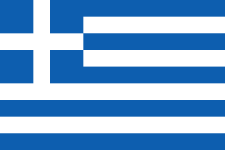 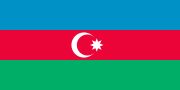 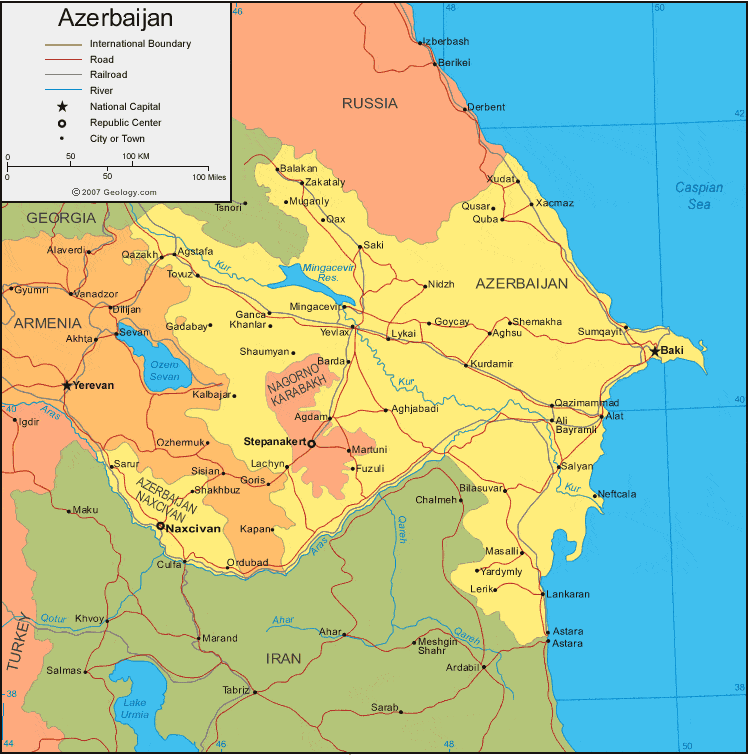 ΜΠΑΚΟΥ ΙΟΥΛΙΟΣ 2020ΠΑΝΑΓΙΩΤΗΣ ΠΡΕΒΕΖΑΝΟΣΓΕΝ. ΣΥΜΒΟΥΛΟΣ ΟΕΥ Β’ΜΠΑΚΟΥ ΙΟΥΛΙΟΣ 2020ΠΑΝΑΓΙΩΤΗΣ ΠΡΕΒΕΖΑΝΟΣΓΕΝ. ΣΥΜΒΟΥΛΟΣ ΟΕΥ Β’ΜΠΑΚΟΥ ΙΟΥΛΙΟΣ 2020ΠΑΝΑΓΙΩΤΗΣ ΠΡΕΒΕΖΑΝΟΣΓΕΝ. ΣΥΜΒΟΥΛΟΣ ΟΕΥ Β’ΠΙΝΑΚΑΣ ΠΕΡΙΕΧΟΜΕΝΩΝ                                                                                                                                  ΠΙΝΑΚΑΣ ΠΕΡΙΕΧΟΜΕΝΩΝ                                                                                                                                  ΣελίδαΣελίδαΚΕΦΑΛΑΙΟ Α:  ΓΕΝΙΚΑ ΣΤΟΙΧΕΙΑΚΕΦΑΛΑΙΟ Α:  ΓΕΝΙΚΑ ΣΤΟΙΧΕΙΑ111.  Γεωγραφία 1.  Γεωγραφία 112.  Πολιτικό Σύστημα 2.  Πολιτικό Σύστημα 113.  Διοικητική οργάνωση 3.  Διοικητική οργάνωση 224.  Λοιπά στοιχεία4.  Λοιπά στοιχεία22ΚΕΦΑΛΑΙΟ Β: ΟΙΚΟΝΟΜΙΑ ΑΖΕΡΜΠΑΪΤΖΑΝΚΕΦΑΛΑΙΟ Β: ΟΙΚΟΝΟΜΙΑ ΑΖΕΡΜΠΑΪΤΖΑΝ331. Βασικοί οικονομικοί δείκτες1. Βασικοί οικονομικοί δείκτες332. Επισκόπηση οικονομικής κατάστασης2. Επισκόπηση οικονομικής κατάστασης443. Δομή οικονομίας     3.1 Βιομηχανικός τομέας     3.2 Γεωργία     3.3 Υπηρεσίες     3.4 Υποδομές     3.5 Τραπεζικό σύστημα3. Δομή οικονομίας     3.1 Βιομηχανικός τομέας     3.2 Γεωργία     3.3 Υπηρεσίες     3.4 Υποδομές     3.5 Τραπεζικό σύστημα6691011146691011144. Εξωτερικές  εμπορικές συναλλαγές     4.1 Αζερικές εξαγωγές     4.2 Αζερικές εισαγωγές4. Εξωτερικές  εμπορικές συναλλαγές     4.1 Αζερικές εξαγωγές     4.2 Αζερικές εισαγωγές1516181516185. Επενδυτικό Περιβάλλον      5.1 Άμεσες Ξένες Επενδύσεις     5.2 Επενδυτικό περιβάλλον5. Επενδυτικό Περιβάλλον      5.1 Άμεσες Ξένες Επενδύσεις     5.2 Επενδυτικό περιβάλλον202021202021ΚΕΦΑΛΑΙΟ Γ: ΟΙΚΟΝΟΜΙΚΕΣ ΣΧΕΣΕΙΣ ΕΛΛΑΔΑΣ- ΑΖΕΡΜΠΑΪΤΖΑΝΚΕΦΑΛΑΙΟ Γ: ΟΙΚΟΝΟΜΙΚΕΣ ΣΧΕΣΕΙΣ ΕΛΛΑΔΑΣ- ΑΖΕΡΜΠΑΪΤΖΑΝ2222ΚΕΦΑΛΑΙΟ Δ: ΧΡΗΣΙΜΕΣ ΔΙΕΥΘΥΝΣΕΙΣΚΕΦΑΛΑΙΟ Δ: ΧΡΗΣΙΜΕΣ ΔΙΕΥΘΥΝΣΕΙΣ2727ΓΕΝΙΚΑ ΣΤΟΙΧΕΙΑΟΙΚΟΝΟΜΙΑ ΑΖΕΡΜΠΑΪΤΖΑΝ201720182019Α.Ε.Π. (δις. US$- σε τρέχουσες τιμές)40,846,948,1% Μεταβολή του ΑΕΠ( σταθερές τιμές)0,11,42,2Κατά κεφαλή  Α.Ε.Π. (US$ )4.1984.7804.851Ανεργία %5,05,05,0Πληθωρισμός %12,82,32,6Εξαγωγές  ( δις US$)15,319,519,6Εισαγωγές ( δις US$)8,811,513,6Εμπορικό ισοζύγιο ( δις US$)+6,5+8,0+6,0ΑΞΕ στην χώρα ( εκατ. US$)2.8671.4031.504ΑΞΕ της χώρας στο εξωτερικό (εκατ. US$)2.5641.7612.432Δημοσιονομικό έλλειμμα (% Α.Ε.Π.)-1,6-0,4-0,3Δημόσιο χρέος (%  Α.Ε.Π.)22,519,318,9Έλλειμμα Τρεχουσών Συναλλαγών (% Α.Ε.Π.)4,012,89,2Συναλλαγματικά αποθέματα σε εκ. US$5.3345.6256.258Μέσος μηνιαίος μισθός σε Μανάτ529544634Μέση ισοτιμία Μανάτ/ US$1,721,701,70201720182019Όγκος εμπορίου24.10330.95533.302Εισαγωγές 8.78311.46613.667Εξαγωγές15.32019.48919.635Εμπορικό ισοζύγιο + 6.537 + 8.023 + 5.968Οι σημαντικώτερες κατηγορίες αζερικών εξαγωγών το 2019 Χιλιάδες $Ορυκτά καύσιμα και συναφή προϊόντα17.800.170Τρόφιμα και ζώα ζωντανά709.569Βιομηχανικά προϊόντα324.750Χημικά προϊόντα279.531Πρώτες ύλες171.594ΚΥΡΙΟΙ ΑΓΟΡΑΣΤΕΣ  ΑΖΕΡΙΚΩΝ ΠΡΟΪΟΝΤΩΝ ΤΟ 2019 Εξαγωγική αγορά000 $% επί του συνόλουΙταλία5.638.64128,6%Τουρκία2.862.19714,8%Ισραήλ1.331.6166,6%Ινδία955.8654,9%Γερμανία931.7834,6%Κίνα752.1623,8%Ρωσία731.8263,7%Τσεχία647.4513,3%Γεωργία 586.9042,9%Γαλλία 536.6392,7%Οι σημαντικώτερες κατηγορίες αζερικών εισαγωγών το 2019 000 US $% επί του συνόλουΜηχανολογικός εξοπλισμός-οχήματα3.876.35428,4%Βιομηχανικά προϊόντα2.140.68515,7%Μη ταξινομημένα2.130.03615,6%Τρόφιμα και ζώα ζωντανά1.557.98811,4%Χημικά και συναφή προϊόντα1.313.3209,6%Διάφορα βιομηχανικά1.161.3458,5%Καύσιμα και λιπαντικά827.3226,1%Πρώτες ύλες362.0802,6%Ποτά και καπνός182.6301,3%Φυτικά και ζωϊκά λίπη115.4730,8%ΚΥΡΙΟΙ ΠΡΟΜΗΘΕΥΤΕΣ ΤΗΣ ΧΩΡΑΣ ΤΟ 2019Προμηθευτής000 US $% επί του συνόλουΡωσία2.290.21916,8%Τουρκία1.646.80112,0%Κίνα1.432.03110,5%Ελβετία1.223.2779,0%ΗΠΑ767.7585,6%Γερμανία710.3685,2%Ουκρανία476.0233,4%Ιράν452.7013,3%Καναδάς 398.1612,9%Ιταλία369.8972,7%ΟΙΚΟΝΟΜΙΚΕΣ ΣΧΕΣΕΙΣ ΕΛΛΑΔΟΣ- ΑΖΕΡΜΠΑΪΤΖΑΝΕΜΠΟΡΙΚΕΣ ΣΥΝΑΛΛΑΓΕΣ ΕΛΛΑΔΟΣ- ΑΖΕΡΜΠΑΪΤΖΑΝ                                      - σε 000 Ευρώ -ΕΜΠΟΡΙΚΕΣ ΣΥΝΑΛΛΑΓΕΣ ΕΛΛΑΔΟΣ- ΑΖΕΡΜΠΑΪΤΖΑΝ                                      - σε 000 Ευρώ -ΕΜΠΟΡΙΚΕΣ ΣΥΝΑΛΛΑΓΕΣ ΕΛΛΑΔΟΣ- ΑΖΕΡΜΠΑΪΤΖΑΝ                                      - σε 000 Ευρώ -ΕΜΠΟΡΙΚΕΣ ΣΥΝΑΛΛΑΓΕΣ ΕΛΛΑΔΟΣ- ΑΖΕΡΜΠΑΪΤΖΑΝ                                      - σε 000 Ευρώ -ΈτοςΕλληνικές εισαγωγέςΕλληνικές εξαγωγέςΌγκος εμπορίου2014397.32724.186421.5132015221.3517.669229.02020162.40323.75426.1572017123.6758.318131.9932018220.4203.984224.4042019305.5908.255313.845ΤΑ ΣΗΜΑΝΤΙΚΟΤΕΡΑ ΕΛΛΗΝΙΚΑ ΕΞΑΓΩΓΙΜΑ ΠΡΟΪΟΝΤΑ ΠΡΟΣ ΑΖΕΡΜΠΑΪΤΖΑΝΚΩΔΙΚΟΣ Σ.ΟΠΕΡΙΓΡΑΦΗ ΕΜΠΟΡΕΥΜΑΤΩΝΑΞΙΑ (σε Ευρώ )8419Συσκευές και διατάξεις2.689.5007607Φύλλα και λεπτές ταινίες από αργίλιο951.6762710Λάδια από πετρέλαιο ή από ασφαλτούχα ορυκτά651.8773004Φάρμακα557.0276802Πέτρες κατάλληλες για λάξευση ή για την οικοδομική, φυσικές395.4493920Πλάκες, φύλλα, μεμβράνες από πλαστικές ύλες 384.2021510Λάδια και τα κλάσματά τους367.0045607Σπάγκοι, σχοινιά350.3722007Γλυκά κουταλιού, ζελέδες, μαρμελάδες202.8423506Κόλλες και άλλα παρασκευασμένα συγκολλητικά186.505ΧΡΗΣΙΜΕΣ ΔΙΕΥΘΥΝΣΕΙΣΧΡΗΣΙΜΕΣ ΔΙΕΥΘΥΝΣΕΙΣΥΠΟΥΡΓΕΙΟ ΟΙΚΟΝΟΜΙΑΣ ΚΑΙ ΒΙΟΜΗΧΑΝΙΑΣ Δ/νση: 84, U.Hacibeyov str.Τηλ:  (0099 412) 493 88 67Ηλ. δ/νση: office@economy.gov.azWeb: http://www.economy.gov.az/ΥΠΟΥΡΓΕΙΟ ΦΟΡΩΝ Δ/νση: Az1073, 16, Landau str.Τηλ:  (0099 412) 403 8970Ηλ. δ/νση: office@taxes.gov.azWeb: http://www.taxes.gov.azΥΠΟΥΡΓΕΙΟ ΟΙΚΟΝΟΜΙΚΏΝ Δ/νση: Az1022, 83, S.Vurgun str.Τηλ:  (0099 412) 4044708Ηλ. δ/νση: office@maliyye.gov.az
Web: www.maliyye.gov.az,  www.finance.gov.azΥΠΟΥΡΓΕΙΟ ΕΝΕΡΓΕΙΑΣ Δ/νση: Az1000, Government House, 84, Uzeyir Hajibeyov str.Τηλ:  (0099 412) 5981653, 5981654, Ηλ. δ/νση: minenergy@minenergy.gov.azWeb: http://www.minenergy.gov.azΚΡΑΤΙΚΗ ΕΠΙΤΡΟΠΗ ΤΕΛΩΝΕΙΩΝΔ/νση: AZ1073, 2, Inshaatchilar ave.
Τηλ:  (99412) 404-22-00
Ηλ. δ/νση: international@customs.gov.azWeb: www.customs.gov.azΚΡΑΤΙΚΗ ΣΤΑΤΙΣΤΙΚΗ ΥΠΗΡΕΣΙΑ Δ/νση: Az1136, Inshaatchilar ave. 81Τηλ:  (0099 412) 538 6498, 538 9376, Ηλ. δ/νση:  sc@azstat.orgWeb: http://www.stat.gov.az ΚΡΑΤΙΚΗ ΕΤΑΙΡΕΙΑ ΠΕΤΡΕΛΑΙΟΥ (SOCAR)Δ/νση: AZ1000, 73 Neftchilar ave.Τηλ:  (0099 412) 521 02 82Ηλ. δ/νση:  info@socar.azWeb: www.socar.az   ΟΡΓΑΝΙΣΜΟΣ ΠΡΟΩΘΗΣΗΣ ΕΞΑΓΩΓΩΝ & ΕΠΕΝΔΥΣΕΩΝ (AZPROMO)Δ/νση: 32, Neftchilar ave., Τηλ:  (0099412) 598 0147, 598 0148Ηλ. δ/νση:  office@azpromo.az   Web: www.azpromo.azΕΘΝΙΚΗ ΣΥΝΟΜΟΣΠΟΝΔΙΑ ΕΠΙΧΕΙΡΗΜΑΤΙΩΝ (ASK)Δ/νση: 57, Ac. Hasan Aliyev str., AZ 1110Τηλ: (0099412) 465 72 42 / 465 72 43 E-mail: office@ask.org.az , Web: www.ask.org.azΕΜΠΟΡΙΚΟ & ΒΙΟΜΗΧΑΝΙΚΟ ΕΠΙΜΕΛΗΤΉΡΙΟΔ/νση:, 31, Istiglaliyyat str. AZ 1001Τηλ:  (0099 412) 492 8912Ηλ. δ/νση:  expo@chamber.azWeb: www.chamber.azΕΘΝΙΚΟ ΚΕΝΤΡΟ ΑΝΤΑΓΩΝΙΣΤΙΚΟΤΗΤΑΣ ΚΑΙ ΠΑΡΑΓΩΓΙΚΟΤΗΤΑΣ Δ/νση:, 85/189, C.Mammadquluzadeh str., Falez Plaza, 5th floor, AZ 1078Τηλ:  (0099 412) 596 7998, 597 0518Ηλ. δ/νση:  president@mrmm.az, Web: www.mrmm.az ΕΝΩΣΗ ΤΡΑΠΕΖΩΝ ΑΖΕΡΜΠΑΪΤΖΑΝΠρόεδρος: Zakir NuriyevΔ/νση:  Baku, Samad Vurghun 43, AZ1014Τηλ: (0099 412) 497 6169, 497 1515Ηλ. δ/νση:  office@aba.az Web : www.aba.azITECA Caspian (ΔΙΟΡΓΑΝΩΤΗΣ ΤΩΝ ΚΥΡΙΟΤΕΡΩΝ ΕΚΘΕΣΕΩΝ)Δ/νση: 15, Nobel Avenue, 7th floor, Azure Business Center, Baku, Azerbaijan, AZ1025Τηλ : (0099 412) 4041000E-mail: office@iteca.azWeb: www.iteca.az